MINISTERUL EDUCAŢIEI 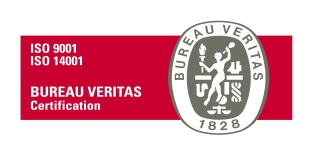 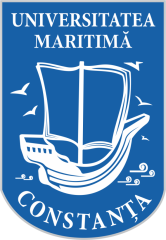 UNIVERSITATEA MARITIMĂ DIN CONSTANŢA900663, CONSTANŢA, str. Mircea cel Bătrân, nr. 104, ROMÂNIAFax: +40-241-617260, Tel: +40-241-664740,E-mail: info@cmu-edu.eu       Web: www.cmu-edu.eu                                  	                                                                                                    Aprobat:   Rector,                                                                                  Prof. univ. dr. ing. Violeta - Vali CIUCUR                               Avizat:                                               Director General Administrativ,                                 Jr. Cristian TIȚOIUDOCUMENTAȚIE DE ATRIBUIREprivind achiziția de Echipament fotografic, audiovizual și de televiziuneLOT 1_Cameră foto Mirrorless și accesorii; LOT 2_Accesorii pentru echipament audio și video;LOT 3_Cameră video PTZ 4K; LOT 4_Trepied video fluid; LOT 5_Interfață audio podcast; LOT 6_ Microfoane audio+stativ integrat+cabluCAIET DE SARCINIIntroducereCaietul de sarcini face parte integrantă din documentația pentru elaborarea și prezentarea ofertei și constituie ansamblul cerințelor pe baza cărora se elaborează, de către operatorul economic, propunerea tehnică și propunerea financiară.Caietul de sarcini conține specificații tehnice și indicații privind regulile de bază care trebuie respectate astfel încât operatorii economici să elaboreze propunerea tehnică și propunerea financiară corespunzător cu necesitățile autorității contractante.Cerințele impuse prin Caietul de sarcini vor fi considerate ca fiind minimale si obligatorii. În acest sens orice ofertă prezentată, care se abate de la prevederile Caietului de sarcini, va fi luată în considerare, dar numai in măsura în care propunere tehnică presupune asigurarea unui nivel calitativ egal sau superior cerințelor minimale din Caietul de sarcini.Orice ofertă care se abate de la prevederile Caietului de sarcini sau prezintă produse incomplete sau cu carateristici tehnice inferioare celor solicitate sau care nu satisfac cerințele impuse în acesta, va fi respinsă ca neconformă.MENȚIUNE:Specificațiile tehnice care indică o anumită origine, sursă, producție, un procedeu special, o marcă de fabrică sau de comerț, un brevet de invenție, o licență de fabricație, sunt menționate doar pentru identificarea cu ușurință a tipului de produs, procedeu, etc și NU au ca efect favorizarea sau eliminarea anumitor operatori economici sau a anumitor produse, procedee. Aceste specificații vor fi considerate ca având mențiunea de “sau echivalent’’, iar ofertantul are obligația de a demonstra echivalența produselor ofertate cu cele solicitate, dacă este cazul.Obiectul achizițieiAchizițiile sunt necesare pentru configurarea și exploatarea unui Laborator de Televiziune și Multimedia în cadrul Universității Maritime din Constanța.LOT 1_Cameră foto Mirrorless și accesorii, cod CPV obiecte principale 38650000-6 Echipament fotografic (Rev.2) pentru care se solicită furnizarea, livrarea integrală a produselor și a accesoriilor necesare punerii acestora în funcțiune.Termenul de furnizare este de maxim 40 (patruzeci) zile de la data semnării contractului de ambele părți. Termen de garanție minim solicitat: conform specificații din tabelul de la pct. 4.Pe perioada de garanție ofertata se solicită, fară costuri suplimentare:          -	service, constând în reparații (pentru defecte cauzate din vina producătorului/furnizorului), reglaje (dacă este cazul), înlocuire de piese/accesorii/produse pe perioada de garanție (dacă se constată că acestea au cedat în urma utilizării conforme de către achizitor).LOT 2_ Accesorii pentru echipament audio și video, cod CPV 32351000-8 Accesorii pentru echipament audio si video (Rev.2), pentru care se solicită furnizarea, livrarea integrală a produselor și a accesoriilor necesare punerii acestora în funcțiune.Termenul de furnizare este de maxim 30 (treizeci) zile de la data semnării contractului de ambele părți/transmiterii comenzii ferme/finalizării achiziției directe în SEAP. Termen de garanție minim solicitat: 24 luni de la data semnării procesului verbal de receptie calitativă.Pe perioada de garanție ofertata se solicită, fară costuri suplimentare:          -	service, constând în reparații (pentru defecte cauzate din vina producătorului/furnizorului), reglaje (dacă este cazul), înlocuire de piese/accesorii/produse pe perioada de garanție (dacă se constată că acestea au cedat în urma utilizării conforme de către achizitor).LOT 3_Cameră video PTZ 4K, cod CPV 32320000-2 Echipament audiovizual si de televiziune (Rev.2), pentru care se solicită furnizarea, livrarea integrală a produselor și a accesoriilor necesare punerii acestora în funcțiune.Termenul de furnizare este de maxim 30 (treizeci) zile de la data semnării contractului de ambele părți. Termen de garanție minim solicitat: 24 luni de la data semnării procesului verbal de receptie calitativă.Pe perioada de garanție ofertata se solicită, fară costuri suplimentare:          -	service, constând în reparații (pentru defecte cauzate din vina producătorului/furnizorului), reglaje (dacă este cazul), înlocuire de piese/accesorii/produse pe perioada de garanție (dacă se constată că acestea au cedat în urma utilizării conforme de către achizitor).LOT 4_Trepied video fluid, cod CPV 32351000-8 Accesorii pentru echipament audio si video (Rev.2), pentru care se solicită furnizarea, livrarea integrală a produselor și a accesoriilor necesare punerii acestora în funcțiune.Termenul de furnizare este de maxim 30 (treizeci) zile de la data semnării contractului de ambele părți/transmiterii comenzii ferme/finalizării achiziției directe în SEAP. Termen de garanție minim solicitat: 24 luni de la data semnării procesului verbal de receptie calitativă.Pe perioada de garanție ofertata se solicită, fară costuri suplimentare:          -	service, constând în reparații (pentru defecte cauzate din vina producătorului/furnizorului), reglaje (dacă este cazul), înlocuire de piese/accesorii/produse pe perioada de garanție (dacă se constată că acestea au cedat în urma utilizării conforme de către achizitor).LOT 5_ Interfață audio podcast, cod CPV 32320000-2 Echipament audiovizual si de televiziune (Rev.2), pentru care se solicită furnizarea, livrarea integrală a produselor și a accesoriilor necesare punerii acestora în funcțiune.Termenul de furnizare este de maxim 30 (treizeci) zile de la data semnării contractului de ambele părți/transmiterii comenzii ferme/finalizării achiziției directe în SEAP. Termen de garanție minim solicitat: 24 luni de la data semnării procesului verbal de receptie calitativă.Pe perioada de garanție ofertata se solicită, fară costuri suplimentare:          -	service, constând în reparații (pentru defecte cauzate din vina producătorului/furnizorului), reglaje (dacă este cazul), înlocuire de piese/accesorii/produse pe perioada de garanție (dacă se constată că acestea au cedat în urma utilizării conforme de către achizitor).LOT 6_ Microfoane audio+stativ integrat+cablu, cod CPV 32320000-2 Echipament audiovizual si de televiziune (Rev.2), pentru care se solicită furnizarea, livrarea integrală a produselor și a accesoriilor necesare punerii acestora în funcțiune.Termenul de furnizare este de maxim 30 (treizeci) zile de la data semnării contractului de ambele părți/transmiterii comenzii ferme/finalizării achiziției directe în SEAP. Termen de garanție minim solicitat: 24 luni de la data semnării procesului verbal de recepție calitativă.Pe perioada de garanție ofertata se solicită, fară costuri suplimentare:          -	service, constând în reparații (pentru defecte cauzate din vina producătorului/furnizorului), reglaje (dacă este cazul), înlocuire de piese/accesorii/produse pe perioada de garanție (dacă se constată că acestea au cedat în urma utilizării conforme de către achizitor).Valoarea estimată a achizițieiValoarea totală a achiziției Echipament fotografic, audiovizual și de televiziune este de 128.954 lei fără TVA din care:Poate fi depusă ofertă pentru un lot, mai multe loturi sau pentru toate loturile. Oferta va conține obligatoriu toate produsele din cadrul unui lot.LOT 1_ Cameră foto Mirrorless și accesorii – 67.187 lei fără TVACod CPV 38650000-6 Echipament fotografic (Rev.2)LOT 2_ Accesorii pentru echipament audio și video – 2.167 lei fără TVACod CPV 32351000-8 Accesorii pentru echipament audio si video (Rev.2)LOT 3_Cameră video PTZ 4K – 49.000 lei fără TVACod CPV 32320000-2 Echipament audiovizual si de televiziune (Rev.2)LOT 4_Trepied video fluid – 1.600 lei fără TVACod CPV 32351000-8 Accesorii pentru echipament audio si video (Rev.2)LOT 5_ Interfață audio podcast – 6.000 lei fără TVACod CPV 32320000-2 Echipament audiovizual si de televiziune (Rev.2)LOT 6_ Microfoane audio+stativ integrat+cablu – 3.000 lei fără TVACod CPV 32320000-2 Echipament audiovizual si de televiziune (Rev.2)Specificații tehnice Specificațiile tehnice (cerinţe, prescripţii, caracteristici de natură tehnică ce permit fiecărui produs să fie descris, în mod obiectiv, într-o manieră corespunzătoare îndeplinirii necesităţii autorităţii contractante) redate mai jos, în cadrul fiecărui produs, respectă prevederile art. 156 din Legea nr.98/2016:“Art.156(1)Fără a aduce atingere normelor tehnice obligatorii de la nivel naţional, în măsura în care sunt compatibile cu actele normative adoptate la nivelul Uniunii Europene, specificaţiile tehnice se stabilesc în una dintre următoarele modalităţi: a)prin raportare la cerinţe de performanţă sau cerinţe funcţionale, inclusiv caracteristici de mediu, cu condiţia ca parametrii să fie suficient de precişi pentru a permite ofertanţilor să determine obiectul contractului şi autorităţile contractante să atribuie contractul;b)prin trimitere la specificaţii tehnice şi, ca ordine de prioritate, la standarde naţionale care transpun standarde europene, evaluări tehnice europene, specificaţii tehnice comune, standarde internaţionale, alte sisteme de referinţă tehnice instituite de către organismele de standardizare europene sau, în lipsa oricărora dintre acestea, la standarde naţionale, la agremente tehnice naţionale sau specificaţii tehnice naţionale referitoare la proiectarea, calcularea şi execuţia lucrărilor şi la utilizarea produselor; fiecare trimitere este însoţită de menţiunea "sau echivalent";c)prin raportare la cerinţe de performanţă sau cerinţe funcţionale, potrivit lit. a), şi prin trimitere la specificaţiile tehnice prevăzute la lit. b) ca modalitate de a prezuma conformitatea cu respectivele cerinţe de performanţă sau cerinţe funcţionale; d)prin trimitere la specificaţiile tehnice prevăzute la lit. b) pentru unele caracteristici şi prin raportare la cerinţe de performanţă sau cerinţe funcţionale prevăzute la lit. a) pentru alte caracteristici.(2)Cu excepţia cazului în care acest lucru este justificat de obiectul contractului, specificaţiile tehnice nu precizează un anumit producător, o anumită origine sau un anumit procedeu care caracterizează produsele sau serviciile furnizate de un anumit operator economic şi nici nu se referă la mărci, brevete, tipuri, la o origine sau la o producţie specifică, care ar avea ca efect favorizarea sau eliminarea anumitor operatori economici sau produse.(3)Prin excepţie de la prevederile alin. (2), stabilirea specificaţiilor tehnice prin precizarea elementelor prevăzute la alin. (2) este permisă în situaţii excepţionale, în cazul în care nu este posibilă o descriere suficient de precisă şi de inteligibilă a obiectului contractului în conformitate cu dispoziţiile alin. (1); în aceste situaţii, precizarea elementelor prevăzute la alin. (2) este însoţită de cuvintele "sau echivalent".(4)În cazul în care autoritatea contractantă stabileşte specificaţiile tehnice potrivit dispoziţiilor alin. (1) lit. b), aceasta nu respinge o ofertă pe motiv că lucrările, produsele sau serviciile oferite nu sunt conforme cu specificaţiile tehnice la care se face trimitere, dacă ofertantul demonstrează în oferta sa, prin orice mijloace adecvate, că soluţiile propuse îndeplinesc într-un mod echivalent cerinţele definite prin specificaţiile tehnice.(5)În cazul în care autoritatea contractantă stabileşte specificaţiile tehnice potrivit dispoziţiilor alin. (1) lit. a), aceasta nu respinge o ofertă pentru lucrări, produse sau servicii care sunt conforme cu un standard naţional care transpune un standard european, cu un agrement tehnic european, cu o specificaţie tehnică comună, cu un standard internaţional sau cu un sistem de referinţă tehnic elaborat de un organism european de standardizare, dacă aceste specificaţii vizează cerinţele de performanţe sau cerinţele funcţionale stabilite de autoritatea contractantă.(6)În cazul prevăzut la alin. (5), ofertantul demonstrează în oferta sa, prin orice mijloace adecvate, inclusiv cele prevăzute la art. 158, că lucrările, produsele sau serviciile conforme standardului satisfac cerinţele de performanţă sau cerinţele funcţionale stabilite de autoritatea contractantă."LOT 1_ Cameră foto Mirrorless și accesorii1.1 Cameră Foto Body Mirrorless minim 45 MP, posibilitate de filmare 8K – 1 bucată1.2 Obiectiv cu focală fixă de 20 mm cu montură de tip Z - 1 bucată1.3 Obiectiv cu focală fixă de 105 mm cu montură de tip Z - 1 bucată1.4 Obiectiv cu focală variabilă de tip zoom de 24-70 mm VR cu montură de tip DSRL– 1 bucată1.5 Obiectiv cu focală variabilă zoom 70-200mm cu o diafragmă de F2.8 AF-S E FL ED VR, Full Frame– 1 bucată1.6 Adaptor pentru Montura de tip FTZ II sau echivalent - 1 bucată1.7 Rucsac foto tip troller (profesional) – 1 bucată1.8 Acumulator original pentru camera foto Mirrorless ofertată la poziția 1.1– 1 bucată1.9 Kit Trepied foto cu cap 3way – 1 bucată1.10 Set 4 Acumulatori R6 AA - 2700mAh format AA/R6 – 7 seturi1.11 Încărcător pentru 4 acumulatori AA/AAA - 1 bucată1.12 Card de memorie CF Express tip B 128 GB - 2 bucăți1.13 Card de memorie XQD 120 GB – 2 bucăți1.14 Cititor de Carduri CFexpress tip B și XQD, compatibil carduri ofertate la poz. 1.12 și 1.13 – 1 bucată1.15 Suport cu vestă cu braț rabatabil pentru stabilizatorul de imagine de la poziția 1.16 (Universal Single-Handle Gimbal Support Vest System) – 1 bucată1.16 Stabilizator imagine portabil 3 axe pentru o sarcină de maxim 6 kg (Professional Handheld Gimbal Stabilizer Payload)– 1 bucatăProdusele ofertate vor corespunde din punct de vedere tehnic cu cerințele specificațiilor tehnice minime din prezentul Caiet de sarcini. Caracteristicile indicate sunt minime. Se acceptă tipul de dotare care se încadrează în specificațiile respective, sau prezintă carateristici superioare tehnic, calitativ și functional celor indicate.Termen de livrare solicitat: maxim 40 (patruzeci) de zile de la data semnării contractului de ambele părți.Locul de livrare: Sediul Lac Mamaia al UMC, str Cuarțului nr. 2, Constanța.LOT 2_ Accesorii pentru echipament audio și video2.1 Recorder audio cu mufă XLR, 12 canale cu interfață touchscreen – 1 bucată2.2 Căști audio profesionale bluetooth cu noise canceling – 1 bucatăProdusele ofertate vor corespunde din punct de vedere tehnic cu cerințele specificațiilor tehnice minime din prezentul Caiet de sarcini. Caracteristicile indicate sunt minime. Se acceptă tipul de dotare care se încadrează în specificațiile respective, sau prezintă carateristici superioare tehnic, calitativ și functional celor indicate.Termen de livrare solicitat: maxim 30 (treizeci) de zile de la data semnării contractului/transmiterii comenzii ferme/finalizării achiziției directe în SEAP.Locul de livrare: Sediul Lac Mamaia al UMC, str Cuarțului nr. 2, Constanța.LOT 3_Cameră video PTZ 4K – 6 bucățiProdusele ofertate vor corespunde din punct de vedere tehnic cu cerințele specificațiilor tehnice minime din prezentul Caiet de sarcini. Caracteristicile indicate sunt minime. Se acceptă tipul de dotare care se încadrează în specificațiile respective, sau prezintă carateristici superioare tehnic, calitativ și functional celor indicate.Termen de livrare solicitat: maxim 30 (treizeci) de zile de la data semnării contractului de ambele părți.Locul de livrare: Sediul Central al UMC, str Mircea cel Bătrân nr. 104, Constanța.LOT 4_Trepied video fluid – 2 bucățiProdusele ofertate vor corespunde din punct de vedere tehnic cu cerințele specificațiilor tehnice minime din prezentul Caiet de sarcini. Caracteristicile indicate sunt minime. Se acceptă tipul de dotare care se încadrează în specificațiile respective, sau prezintă carateristici superioare tehnic, calitativ și functional celor indicate.Termen de livrare solicitat: maxim 30 (treizeci) de zile de la data semnării contractului/ transmiterii comenzii ferme/finalizării achiziției directe în SEAP.Locul de livrare: Sediul Central al UMC, str Mircea cel Bătrân nr. 104, Constanța.LOT 5_ Interfață audio podcast – 2 bucățiProdusele ofertate vor corespunde din punct de vedere tehnic cu cerințele specificațiilor tehnice minime din prezentul Caiet de sarcini. Caracteristicile indicate sunt minime. Se acceptă tipul de dotare care se încadrează în specificațiile respective, sau prezintă carateristici superioare tehnic, calitativ și functional celor indicate.Termen de livrare solicitat: maxim 30 (treizeci) de zile de la data semnării contractului/ transmiterii comenzii ferme/finalizării achiziției directe în SEAP.Locul de livrare: Sediul Central al UMC, str Mircea cel Bătrân nr. 104, Constanța.LOT 6_ Microfoane audio+stativ integrat+cablu – 4 bucăți6.1 Microfon Podcast + stativ integrat – 4 bucăți6.2 Cablu pentru microfon cu mufe – 4 bucățiProdusele ofertate vor corespunde din punct de vedere tehnic cu cerințele specificațiilor tehnice minime din prezentul Caiet de sarcini. Caracteristicile indicate sunt minime. Se acceptă tipul de dotare care se încadrează în specificațiile respective, sau prezintă carateristici superioare tehnic, calitativ și functional celor indicate.Termen de livrare solicitat: maxim 30 (treizeci) de zile de la data semnării contractului/ transmiterii comenzii ferme/finalizării achiziției directe în SEAP.Locul de livrare: Sediul Central al UMC, str Mircea cel Bătrân nr. 104, Constanța.Cerințe suplimentare, obligatoriiCerințele impuse prin acest Caiet de sarcini sunt considerate minimale. În acest sens orice ofertă prezentată, care se abate de la prevederile Caietului de sarcini, va fi luată în considerare numai în măsura în care Propunerea tehnică presupune asigurarea unui nivel calitativ superior cerințelor minimale din Caietul de sarcini.Propunerea tehnică se va întocmi într-o manieră organizată (în oglindă, respectiv specificații tehnice solicitate – specificații ofertate), astfel încât procesul de evaluare a ofertelor să permită identificarea facilă a corespondenței informațiilor cuprinse în ofertă cu specificațiile tehnice din Caietul de sarcini.Livrarea produselor se va face gratuit la sediul achizitorului împreună cu următoarele documente: certificat de garanție, certificat de conformitate/calitate (unde este cazul), aviz de însoțire a mărfii (dacă este cazul). Ofertantul va indica în mod clar modelul și producătorul produsului ofertat, prezentând și fișe tehnice emise de producător, documente/ cataloage producător, link-ul unde se regăsesc specificațiile tehnice ale produsului ofertat, în limba română și/sau engleză, din care să rezulte că produsul din ofertă îndeplinește caracteristicile minime tehnice solicitate în specificațiile tehnice. Menționăm faptul că, acestea sunt necesare în scopul verificării specificațiilor tehnice ale produselor ofertate, în sensul de a se cunoaște dacă acestea sunt însușite de producător.Prin depunerea de ofertă, ofertanții își asumă în mod explicit, irevocabil și necondiționat îndeplinirea cerințelor formulate în prezentul Caiet de sarcini, în scopul atribuirii contractului de furnizare produse, cerințe care sunt minimale și obligatorii. Pentru a fi declarată conformă, oferta depusă trebuie să respecte/ îndeplinească fiecare cerință minimă și obligatorie, specificată ca atare în Caietul de sarcini. Propunerea tehnică trebuie să reflecte, fără echivoc, asumarea de către ofertant a cerințelor/obligațiilor prevăzute în caietul de sarcini și va include toate documentele suport pe care ofertantul le consideră necesare. Toate produsele ofertate trebuie să fie noi, nefolosite, să nu fie recondiționate, second-hand sau de tip refurbished (integral sau componente ale acestora), să nu fie declarate end-of-life de producător la data depunerii ofertei și să provină de pe un canal de distribuție autorizat de către producător.Garanția produselor și remedierea problemelor apărute în perioada de garanție Prin termenul de garanție utilizat în prezentul Caiet de sarcini se înțelege atât garanția comercială, cât și garanția legală de conformitate.Toate produsele ofertate, în cadrul loturilor pentru care se depune ofertă, trebuie să fie acoperite de garanție pentru cel puțin perioada minim solicitată de autoritatea contractantă. Pentru acordarea unui termen de garanție mai mic decât cel solicitat, pentru oricare dintre produsele componente ale unui lot pentru care se depune ofertă, oferta va fi considerată neconformă.Garanţia trebuie să asigure faptul că produsele sunt conforme cu specificaţiile tehnice, fără costuri suplimentare.Garanția totală oferată trebuie să acopere toate costurile rezultate din remedierea defectelor, inclusiv, dar fără a se limita la: demontare (dacă este cazul);ambalaje, inclusiv furnizarea de material protector pentru transport (carton, cutii, lăzi etc.);transport prin intermediul transportatorului, inclusiv de transport internațional (dacă este aplicabil);diagnoza defectelor, inclusiv costurile de personal;repararea tuturor componentelor defecte sau furnizarea unor componente noi;înlocuirea părților defecte;repunerea în funcțiune.Ofertanții vor avea în vedere ca, pentru fiecare din produsele solicitate, certificatul de garanție să acopere reparațiile sau înlocuirile și trebuie să includă prevederi referitoare la prestarea de servicii cu opțiuni de ridicare și returnare sau reparații la fața locului.Pe perioada de garanție ofertată se solicită, fără costuri suplimentare:          -	service, constând în reparații (pentru defecte cauzate din vina producătorului/ furnizorului), reglaje (dacă este cazul), înlocuire de piese/accesorii/produse pe perioada de garanție (dacă se constată că acestea au cedat în urma utilizării conforme a produselor de către achizitor).Perioada de garanție începe de la data semnării procesului verbal de recepție calitativă de către ambele părți.În perioada de garanţie, achizitorul are dreptul de a notifica imediat furnizorului, în scris, orice plângere sau reclamaţie ce apare în conformitate cu această garanţie.La primirea unei astfel de notificări, furnizorul are obligaţia de a constata defecţiunea în maxim 2 (două) zile lucrătoare de la data notificării. În perioada de garanţie, furnizorul are obligaţia de a remedia defecțiunea într-un termen rezonabil care nu poate depăşi 15 (cincisprezece) zile calendaristice din momentul în care furnizorul a fost informat de către achizitor cu privire la neconformitate şi care este stabilit de comun acord, în scris, între furnizor şi achizitor, luându-se în considerare natura şi complexitatea produselor, natura şi gravitatea neconformităţii şi efortul necesar pentru finalizarea reparaţiei sau înlocuirii. Livrare, ambalare, etichetare, manipulare, transport și asigurare pe durata transportului Termenul de livrare este cel menționat pentru fiecare lot în parte.Produsele vor fi livrate la locul indicat de achizitor pentru fiecare produs în parte. Fiecare produs va fi însoțit de toate subansamblele/ părțile componente necesare punerii și menținerii în funcțiune.Furnizorul va ambala și eticheta produsele/ echipamentele furnizate astfel încât să prevină orice daună sau deteriorare în timpul transportului acestora către destinația stabilită. Dacă este cazul, ambalajul trebuie prevăzut astfel încat să reziste, fără limitare, manipulării accidentale, expunerii la temperaturi extreme, sării și precipitațiilor din timpul transportului și depozitării în locuri deschise.Nu vor fi acceptate produse ce prezintă defecte de fabricație, de material sau cele cu deteriorări provenite din transport/ manipulare. Transportul și toate costurile asociate sunt incluse de furnizor în prețul ofertat pe lot în propunerea financiară și este în sarcina exclusivă a furnizorului. Produsele și materialele componente ale echipamentelor vor fi asigurate împotriva pierderii sau deteriorării intervenite pe parcursul transportului și cauzate de orice factor extern.Atribuțiile și responsabilitățile părților Atribuțiile și responsabilitățile achizitorului 5.1.1. Achizitorul se obligă să plătească furnizoruluii preţul convenit pentru îndeplinirea completă, de calitate și conformă a contractului de furnizare.5.1.2. Achizitorul se obligă să recepţioneze produsele în termenul convenit.5.1.3. Achizitorul se obligă să plătească preţul produselor, către furnizor, în termen de 30 (treizeci) de zile de la data primirii facturii emise de furnizor, însoțită de Procesul verbal de recepție calitativă și cantitativă a produselor, semnat fără obiecțiuni de achizitor.5.1.4. În cazul în care Procesul – verbal de recepție cantitativă și calitativă se semnează cu observații, plata va fi efectuată după îndeplinirea obligațiilor de remediere a tuturor lipsurilor sau deficiențelor și semnarea Procesului – verbal de recepție cantitativă și calitativă fără observații. Plata se va efectua din/în cont de Trezorerie. Nu se efectuează plata în avans.Atribuțiile și responsabilitățile furnizorului5.2.1. Furnizorul se obligă ca în baza contractului încheiat cu achizitorul să furnizeze produsele contractate, în termenul și la prețul prevăzut în Contract/Propunerea financiară.5.2.2. Furnizorul se obligă ca produsele furnizate să respecte dispozițiile legale, aprobările și standardele tehnice, profesionale și de calitate în vigoare, cerințele tehnice și de calitate prevăzute în Caietul de sarcini și Propunerea tehnică, inclusiv aspectele consemnate prin clarificarile emise pe parcursul derulării achiziției, anexe la contract.5.2.3. Furnizorul este pe deplin responsabil de siguranța tuturor operațiunilor și metodelor de furnizare a produselor pe toată durata contractului încheiat.5.2.4. Furnizorul  își asumă toate demersurile și diligențele privind metodele de livrare, ambalare, etichetare, manipulare, transport și asigurare pe durata transportului produselor, în conformitate cu cerințele din Caietul de sarcini.5.2.5. Furnizorul va asigura transportul produselor la adresa de livrare indicată în Caietul de sarcini, prețul transportului fiind inclus în prețul ofertat pe lot în Propunerea financiară.5.2.6. Furnizorul garantează că toate produsele furnizate sunt noi și certificate ca fiind gata de utilizare  imediat după semnarea fără obiecțiuni a Procesului-verbal de recepție cantitativă și calitativă, în condițiile respectării specificațiilor de utilizare.5.2.7. Furnizorul se obligă să emită și să transmită factura fiscală după semnarea de către achizitor a Procesului verbal de receptie cantitativă și calitativă. Furnizorul va emite factura care va menționa numărul   contractului (dacă este cazul), data de emitere și data de scadență a facturii respective. Furnizorul va emite factura și în Sistemul național RO e-Factura. Procesul verbal va însoți factura și reprezintă elementul necesar efectuării plății, împreună cu celelalte documente justificative:aviz de însoțire a mărfii (dacă este cazul);declarația de conformitate/calitate (unde este cazul);certificat de garanție, original;5.2.8. Furnizorul se obligă să remedieze, fără costuri suplimentare pentru achizitor, produsele la care se constată deficiențe sau abateri de la normele sau standarde prevăzute de lege și prezentul Caiet de sarcini.5.2.9. Furnizorul se obligă să respecte toate clauzele prevăzute în contract și anexe - parte integrantă a acestora.5.2.10. Furnizorul se obligă să respecte normele privind securitatea și sănătatea în muncă și să răspundă exclusiv de producerea unor de evenimente privind protecția muncii.5.2.11. Pentru produsele furnizate, furnizorul are obligația de a face livrarea la adresa achizitorului, mentionată în cadrul contractului, numai în zile lucrătoare, în timpul programului de lucru al achizitorului. 5.2.12. Furnizorul are obligația de a începe furnizarea produselor după semnarea contractului  de ambele părți/transmiterea comenzii ferme/finalizarea achiziției directe în SEAP, conform     termenelor de livrare asumate. 6.     RECEPȚIA PRODUSELOR6.1. Produsele ofertate, în totalitatea lor, trebuie furnizate în termenul specificat de către ofertant/ contractant în cadrul Propunerii tehnice. 6.2. Furnizorul garantează că produsele livrate vor corespunde reglementărilor legale și tehnice în vigoare şi nu vor fi afectate de vicii care ar diminua sau ar anula valoarea ori posibilitatea de utilizare, conform condiţiilor normale de folosire sau celor specificate în contract.6.3. Recepția produselor se va efectua pe baza de proces verbal semnat de furnizor și achizitor. Recepția produselor se va realiza în mai multe etape, respectiv:a) Recepția cantitativă se va realiza după furnizarea produselor, în cantitatea solicitată, la locația indicată de achizitor;b) Instalarea și punerea în funcțiune a produselor contractate se efectuează de către personalul desemnat în acest sens de către achizitor;c) Recepția calitativă va fi efectuată în maxim 10 (zece) zile lucrătoare de la data livrării echipamentelor.6.4. Achizitorul are dreptul de a inspecta, verifica şi/ sau de a testa produsele furnizate pentru a verifica conformitatea lor cu specificaţiile din Caietul de sarcini. Produsele respinse la recepție nu pot fi plătite. Produsul respins inițial la recepție poate fi facturat și plătit în termenul stipulat de condițiile de plată, numai după ce întrunește condițiile cerute de recepție și în baza rectificării de către furnizor a documentelor (facturii) conform dispozițiilor legale în vigoare.6.5. (1) Dacă un produs inspectat sau testat nu corespunde specificațiilor, achizitorul are dreptul să îl respingă, iar  furnizorul are obligația, fără a modifica prețul contractului de a:                   a) înlocui produsul refuzat  în termen de maxim 10 (zece) zile lucrătoare de la notificare, sau        b) face toate modificările necesare pentru ca produsul să corespundă specificațiilor tehnice.  (2) Dacă și în urma testării produsului care îl înlocuieste pe cel neconform se constată persistența problemelor de calitate, contractul va fi reziliat unilateral, achizitorul reținând produsul supus verificării, ca “dovadă” a neconformității acestora și va proceda la recuperarea întregului prejudiciu suferit de achizitor.6.6. Achizitorul semnează Procesul verbal de instalare, punere în funcțiune, testare/ inspecție inițială doar pentru produsul/produsele efectiv livrat/livrate care respectă specificațiile din Caietul de sarcini.7. MODALITĂȚI ȘI CONDIȚII DE PLATĂ. 7.1. Achizitorul se obligă să plătească preţul produselor, către furnizor, în termen de 30 (treizeci) de zile de la data primirii facturii emise de furnizor, însoțită de Procesul verbal de recepție calitativă și cantitativă a produselor, semnat fără obiecțiuni de achizitor.7.2. În cazul în care Procesul – verbal de recepție cantitativă și calitativă se semnează cu observații, plata va fi efectuată după îndeplinirea obligațiilor de remediere a tuturor lipsurilor sau deficiențelor și semnarea Procesului – verbal de recepție cantitativă și calitativă fără observații. Plata se va efectua din/în cont de Trezorerie. Nu se efectuează plata în avans.Tehnician foto-video, Octavian ȘERBĂNESCUȘ.l. Eugen TĂNĂSESCUPO_16_03_F5B. CONDIȚII DE PARTICIPARETermen de valabilitate ofertă: 30 (treizeci) zile de la data limită de depunere a ofertelor.Criteriul avut în vedere pentru evaluarea ofertelor este "prețul cel mai scăzut/lot”, cu respectarea condițiilor minime detaliate în cadrul documentației de atribuire și anunțul de publicitate postat în SEAP. Poate fi depusă ofertă pentru un lot, mai multe loturi sau pentru toate loturile. Oferta va conține obligatoriu toate produsele din cadrul unui lot. Vor fi prezentate propuneri financiare separate pe fiecare lot (formular PO-16-03_F7 și Anexa). Autoritatea contractantă nu are obligația de a achiziționa toate loturile de la un singur ofertant, desemnarea ofertei câștigătoare pe fiecare lot făcându-se prin aplicarea crietriului menționat mai sus.Termenul limită de transmitere a ofertelor - conform anunț publicat în SEAP și postat pe site-ul universității.Ofertele pot fi depuse/transmise:în plic sigilat la Sediul Universității Maritime din Constanța (Sediul central) - Rectorat, mun. Constanța, str. Mircea cel Bătrân, nr. 104, jud. Constanța, cod poștal 900663, unde va primi un număr de înregistrare cu specificarea orei la care a fost depusă oferta, în plic sigilat, ștampilat și inscripționat. Pe plicul/pachetul exterior se vor scrie următoarele informații: • Universitatea Maritimă din Constanța – Rectorat, mun. Constanța, str. Mircea cel Bătrân, nr. 104, jud. Constanța, cod poștal 900663.• Numărul de exemplare: 1 (unu).Oferta pentru anunțul de publicitate nr. __________________ privind achiziția “LOT 1_Cameră foto Mirrorless și accesorii; LOT 2_ Accesorii pentru echipament audio și video; LOT 3_Cameră video PTZ 4K; LOT 4_Trepied video fluid; LOT 5_Interfață audio podcast; LOT 6_ Microfoane audio+stativ integrat+cablu” «a nu se deschide inainte de_____________ » (data si ora limita de depunere a ofertelor, specificata in anuntul de publicitate postat in SEAP)sau pe adresele de e-mail achizitii@cmu-edu.eu și achizitiiumc@gmail.com (se va menționa la Subject “Oferta pentru anunt publicitate nr ________________”). Pentru ofertele transmise pe e-mail, operatorii economici pot solicita telefonic la data/ora transmiterii, confirmarea primirii e-mail-ului de catre autoritatea contractanta la numărul de telefon 0748.279.706.Ofertele depuse după data limită de depunere a ofertelor nu vor fi luate în considerare si vor fi respinse.Dacă ofertantul care va fi desemnat castigator este înscris în SEAP, acesta va posta oferta și în sistem, în catalogul de produse/servicii/lucrari, sub denumirea mai sus mentionata.Operatorii economici vor urmări site-ul universității https://cmu-edu.eu/achizitii/achizitii-publice/anunturi-publicitate/ și/sau Anunțul de publicitate din SEAP, pe perioada cuprinsă între data publicării anunțului de publicitate și termenul limită de depunere a ofertelor, unde autoritatea contractantă poate posta clarificări la documentația de atribuire.Ofertantul va suporta toate costurile asociate elaborării și prezentării ofertei sale, precum și a documentelor care o însoțesc.Oferta trebuie să conțină: Împuternicire (Formular PO-16-03_F8) (dacă este cazul);Declaratia pe propria raspundere (PO-16-03_F9);Propunerea financiară exprimată în lei (PO-16-03_F7 și Anexa, pentru fiecare lot în parte); Propunerea tehnică trebuie să corespundă cerințelor prevăzute în caietul de sarcini. Ofertantul va prezenta o detaliere a produselor ofertate, care să acopere minim cerințele autorității contractante, având în vedere toate componentele și specificațiile caietului de sarcini. Oferta tehnică va fi prezentată în oglindă, respectiv specificații solicitate – specificații ofertate;VALABIL DOAR PENTRU LOTUL 1 ȘI LOTUL 3 Certificat constatator eliberat de Oficiul Național al Registrului Comerțului de pe lângă instanța competentă, din care să reiasă că ofertantul are ca obiect de activitate principal, sau secundar, furnizarea de produse similare celor solicitate prin prezenta documentație de atribuire. Obiectul contractului trebuie să aibă corespondent în clasificarea CAEN (cazul persoanelor juridice/fizice romane)/in clasificarea NACE din țara de origine sau în țara în care este stabilit ofertantul (cazul persoanelor juridice/fizice străine).Certificatul va fi prezentat: în original/copie lizibilă cu mențiunea "conform cu originalul", semnat autorizat și ștampilat/în formă electronică, având încorporată, atașată sau logic asociată semnătura electronică extinsă. Informațiile cuprinse în certificatul constatator trebuie să fie reale/actuale la data limită de depunere a ofertelor.VALABIL DOAR PENTRU LOTUL 1 ȘI LOTUL 3La solicitarea autorității contractante ofertanții vor depune:Certificat de atestare fiscală eliberat de Administrația Finanțelor Publice privind achitarea către Bugetul General Consolidat al Statului a obligațiilor de plată, din care să reiasă că ofertantul nu are datorii restante la momentul prezentării (formulare-tip eliberate de autoritățile competente din țara în care candidatul/ofertantul este rezident); Certificat de atestare fiscală privind impozitele și taxele locale emis de autoritățile locale din care să reiasă că ofertantul nu are datorii restante la momentul prezentarii (formulare-tip eliberate de autoritățile competente din țara în care candidatul/ofertantul este rezident); Certificatele de atestare fiscală și certificatele fiscale solicitate se depun în oricare dintre formele: original; copie lizibilă cu mentiunea "conform cu originalul".Neprezentarea în cadrul ofertei a Propunerii tehnice și/sau Propunerii financiare are ca efect respingerea acesteia ca inacceptabilă/neconformă/neadecvată, după caz, în funcție de motivele concrete care au stat la baza deciziei.Autoritatea contractantă poate solicita, pe parcursul perioadei de evaluare a ofertelor, clarificări/completări ale Documentelor de calificare și/sau Propunerii tehnice și/sau Propunerii financiare, conform cerințelor autorității contractante, cu respectarea principiilor prevăzute la art. 2 din Legea nr. 98/2016.Angajamentul legal prin care se angajează cheltuielile aferente achiziţiei directe va lua forma unui contract de achiziţie publică sau a unei comenzii.Nu se acceptă oferte parțiale și nu se acceptă oferte alternative.Serviciul Achiziții publice,Ciocoi FlorentinaȘef Serviciu Achiziții publice, Ing. Stoian CristalinaFORMULARE PO-16-03_F6OPERATOR ECONOMIC                                                                          _____________________      (denumirea/numele)   		                                    		                Înregistrat la sediul autorității contractante                                                                                            			                          Nr. __________ / __ . __ . _________SCRISOARE DE ÎNAINTARECătre, ___________________________________________________________________(denumirea autorităţii contractante şi adresa completă)Ca urmare a anunțului publicitar, publicat în SEAP cu nr ……………………………………….. privind atribuirea achizitiei/contractului                                                                                              (nr. anunț publicitar din SEAP).................................................................................. noi ................................................. vă transmitem alăturat următoarele:                               (denumirea achizitiei/contractului de achiziție publică)   (denumirea/numele operatorului economic)1. Oferta transmisa în plic/colet sigilat și marcat în mod vizibil conținând oferta, în original, depus la Rectoratul universitatii.2. Informații în legătură cu atribuirea contractului mai sus menționat:2.1. numele și prenumele persoanei/persoanelor împuternicite să semneze documentele pentru prezenta achiziție: ...………………….....................................................2.2. adresa pentru corespondență valabilă pentru comunicare la prezenta achiziție: ........…......................................................................................................................2.3. telefon valabil pentru comunicare la prezenta achiziție: …………..........................2.4. e-mail valabil pentru comunicare la prezenta achiziție: ………...............................Data completării ......................                                                                                                                                                                     Operator economic,    .............................................................                                                                                                                                                                                                 (numele/denumirea operatorului economic).....................................................................                                                                                                                                                                                                                                                          (nume, semnătura autorizată și ștampila)PO-16-03_F7OPERATOR ECONOMIC                                                                                                 __________________   (denumirea/numele)FORMULAR DE OFERTĂ LOT ___Către,UNIVERSITATEA MARITIMĂ DIN CONSTANȚADomnilor,1. Examinând documentația de atribuire, subsemnații, reprezentanți ai ofertantului ______________________________________________________________________, ne oferim ca, în conformitate                         (denumirea/numele ofertantului)cu prevederile și cerințele cuprinse în documentația de atribuire, să furnizăm ________________________________________________________, pentru suma de ____________________________ lei                       (denumirea lotului)                                                                                                                            (suma in litere si in cifre)plătibilă după recepția produselor, la care se adaugă taxa pe valoarea adăugată în valoare de ________________________lei.     										              (suma in litere si in cifre)2. Ne angajăm ca, în cazul în care oferta noastră este stabilită câștigătoare, să furnizăm în termen de _____________________________ zile de la data semării contractului de ambele părți/transmiterii comenzii ferme/finalizării achiziției directe în SEAP (în funcție de lot).3. Ne angajăm să menținem această ofertă valabilă pentru o durată de _________________ zile, respectiv până la data de ___________________________, și ea va rămâne obligatorie pentru noi și poate fi acceptată oricând înainte de expirarea	   (ziua/luna/anul)perioadei de valabilitate.4. Până la încheierea și semnarea contractului de achiziție publică, această ofertă, împreună cu comunicarea transmisă de dumneavoastră, prin care oferta noastră este stabilită câștigătoare, vor constitui un contract angajant între noi.5. Înțelegem că nu sunteți obligați să acceptați oferta cu cel mai scăzut preț sau orice altă ofertă pe care o puteți primi.Data _____/_____/___________________________________________, în calitate de _________________________, legal autorizat să semnez                                (nume, prenume)oferta pentru și în numele ____________________________________.                                                      (denumirea/numele operatorului economic)Ofertant..............................................................(nume, prenume, semnătura autorizată, ștampilă)Anexă la Formular PO-16-03_F7 OPERATOR ECONOMIC					           _____________________								                         (denumirea/numele)CENTRALIZATORUL PROPUNERII FINANCIARE LOT ______Către,UNIVERSITATEA MARITIMĂ DIN CONSTANȚAData până la care oferta este valabilă ……………................................................................................					                                             (zi/lună/an)Valoare totală ofertă LOT _____, lei fără TVA,  ------ ......…………….. lei Data completării ......................                                                                                                    			    Operator economic,                                                                                                                                            .................................................                                                                                                           (numele/denumirea operatorului economic)                                                                                                                                                                                                    ...........................................................                                                                                                                                                                                                         (nume, semnătura autorizată și ștampila)PO-16-03_F8Împuternicire (daca este cazul)Subscrisa .....…………………………………...………., cu sediul în ………………………………………………………..., înmatriculată la Registrul Comerţului sub nr. ………………………, CIF ……..………...…, atribuit fiscal ……………………., reprezentată legal prin ……………………………………………..…, în calitate de ………………………………………………………………., împuternicim prin prezenta pe ………………………………………………, domiciliat în ……………………………………… ………………………………………, identificat cu B.I./C.I. seria ………, nr. ………………, CNP …………………………, eliberat de ………………………………., la data de …………, având funcţia de ……………………………………………...……….., să ne reprezinte la achiziția ……………………………………………………………………..…….…, organizată de autoritatea contractantă …………. …………………………………………...… în scopul atribuirii achizitiei/contractului pentru: ……………………………………….................................................În îndeplinirea mandatului său, împuternicitul va avea următoarele drepturi și obligații:Să semneze toate actele şi documentele care emană de la subscrisa în legătură cu participarea la prezenta achiziție;Să participe în numele subscrisei la achiziție şi să semneze toate documentele rezultate pe parcursul şi/sau în urma desfăşurării achiziție.Să răspundă solicitărilor de clarificare formulate în timpul desfăşurării achiziție.Prin prezenta, împuternicitul nostru este pe deplin autorizat să angajeze răspunderea subscrisei cu privire la toate actele şi faptele ce decurg din participarea la achiziție. Data:                                                                                                                                       Denumirea mandantului..............................                                                                                                                  …………………….…………                                                                                                                                                                                                                                        (numele, prenume)							……………………………………………                                                                                                              (funcţia)                                                                                                   ...........................................................					                                  (semnătura reprezentant legal, ștampila)PO-16-03_F9OPERATOR ECONOMIC                                                                                                 ___________________   (denumirea/numele)DECLARAȚIE PE PROPRIA RĂSPUNDEREprivind Echipament fotografic, audiovizual și de televiziuneLOT 1_Cameră foto Mirrorless și accesorii; LOT 2_ Accesorii pentru echipament audio și video;LOT 3_Cameră video PTZ 4K; LOT 4_Trepied video fluid; LOT 5_Interfață audio podcast; LOT 6_ Microfoane audio+stativ integrat+cabluSubsemnatul................................................................................... reprezentant legal al operatorului economic ....................................................., declar pe propria răspundere sub sancţiunile aplicate faptei de fals în acte publice că:Deținem toate autorizațiile impuse de legislația în vigoare, necesare derulării contractului/comenzii;Deținem experiența și capacitatea tehnică, să executăm obligațiile (contractuale, daca este cazul) eficient, prompt într-o manieră profesională, prudentă și competentă, în conformitate cu cerințelor impuse prin documentatia de atribuire, în conformitate cu cea mai bună practică industrială și legislația specifică în vigoare și acceptăm să punem la dispoziție intreaga dotare și personalul specializat de-a lungul perioadei de derulare a contractului/comenzii; Nu ne aflam în niciuna din situațiile menționate la art 164 alin (1), 165 alin (1), 167 din Legea 98/2016 privind achizițiile publice;Declarăm că prețul ofertat este corespunzător în totalitate, reprezintă prețul ferm, fără niciun fel de excluderi si include toate costurile directe și indirecte pentru pentru furnizarea/prestarea/executarea completă, de calitate și corespunzatoare a contractului.5.     Societatea pe care o reprezint __________________________________are achitate la zi toate (denumirea operatorului economic) obligatiile de plata catre Bugetul consolidat al Statului si catre Bugetul Local, conform prevederi legale in domeniu, aflate in vigoare la data prezentei achizitii. Intocmita intr-un exemplar, pe propria raspundere, cunoscand ca declaratiile inexacte sunt pedepsite conform legii.Data        ………………………………….                                                                                                                                                                                                                                                                      (numele, prenume).............................................................................(funcţia)..............................................................................................(semnătura reprezentant legal, ștampila)...........................................Contract de furnizare1. Preambul 	În temeiul art. 7 alin. (5) - (8) din Legea nr. 98/2016 privind achizițiile publice, cu modificările și completările ulterioare, s-a încheiat prezentul Contract de furnizare, întreUNIVERSITATEA MARITIMĂ DIN CONSTANȚA, cu sediul în municipiul Constanța, str. Mircea cel Bătrân, nr. 104, telefon +40241/664740, fax +40241/617260, e-mail info@cmu-edu.eu, cod de înregistrare fiscală 2747321, cont RO71TREZ23F650601710102X deschis la Trezoreria Constanța, reprezentată legal prin Rector, Prof. univ. dr. ing. Violeta - Vali CIUCUR, în calitate de autoritate contractantă și denumită în continuare, achizitor, pe de o parteşi ......................................................... cu sediul în ..................................................., telefon .........................., fax: ......................................................, e-mail ........................, număr de înmatriculare ......................., cod de înregistrare fiscală................................., cont IBAN ......................................................, deschis la Trezoreria ..............................................., reprezentată legal prin .................................., în calitate de contractant și denumită în continuare, furnizor, pe de altă parte.2. Definiţii 2.1  În prezentul contract următorii termeni vor fi interpretaţi astfel:a) contract – reprezintă prezentul contract  şi toate Anexele sale. b) achizitor şi  furnizor  - părţile contractante, aşa cum sunt acestea numite în prezentul contract;c) preţul contractului - preţul plătibil furnizorului de către achizitor, în baza contractului, pentru îndeplinirea integrală şi corespunzătoare a tuturor obligaţiilor asumate prin contract;d) produse - echipamentele, maşinile, utilajele, orice alte bunuri, cuprinse în anexa/anexele la prezentul contract, pe care furnizorul se obligă, prin contract, să le furnizeze achizitorului;e) servicii - servicii aferente livrarii produselor, respectiv activităţi legate de furnizarea produselor, cum ar fi transportul, asigurarea, instalarea, punerea în funcţiune, asistenţa tehnică în perioada de garanţie, şi orice alte asemenea obligaţii care revin furnizorului prin contract;f) origine - locul unde produsele au fost realizate, fabricate. Produsele sunt fabricate atunci când prin procesul de fabricare, prelucrare sau asamblare majoră şi esenţială a componentelor rezultă un produs nou, recunoscut comercial, care este diferit, prin caracteristicile sale de bază, prin scop sau prin utilitate, de componentele sale. Originea produselor si serviciilor poate fi distinctă de naţionalitatea furnizorului.g) destinaţie finală  - locul unde furnizorul are obligaţia de a furniza produsele;h) forţa majoră -  un eveniment mai presus de controlul părţilor, care nu se datorează greşelii sau vinei acestora, care nu putea fi prevăzut la momentul încheierii contractului şi care face imposibilă executarea şi, respectiv, îndeplinirea contractului; sunt considerate asemenea evenimente: războaie, revoluţii, incendii, inundaţii sau orice alte catastrofe naturale, restricţii apărute ca urmare a unei carantine, embargou, enumerarea nefiind exhaustivă ci enunciativă. Nu este considerat fortă majoră un eveniment asemenea celor de mai sus care, fără a crea o imposibilitate de executare, face extrem de costisitoare executarea obligaţiilor uneia din părţi;i) zi - zi calendaristică; an - 365 de zile.3. Interpretare3.1 În prezentul contract, cu excepţia unei prevederi contrare, cuvintele la forma singular vor include forma de plural şi vice versa, acolo unde acest lucru este permis de context.3.2 Termenul “zi”sau “zile” sau orice referire la zile reprezintă zile calendaristice dacă nu se specifică în mod diferit.3.3 Cuvintele referitoare la persoane sau părţi vor include societăţile şi companiile, precum şi orice organizaţie având personalitate juridică.3.4 Clauzele şi expresiile vor fi interpretate prin raportare la întregul contract .4. Obiectul principal și prețul contractului4.1 (1) Furnizorul se obligă să vândă și să livreze integral LOT/LOTURI ..................................., într-o singură tranșă, în perioada convenită, conform specificațiilor tehnice, Propunerii tehnice și Propunerii financiare, anexe la prezentul contract. (2) (LOT 1,2) Locul de livrare: Sediul Lac Mamaia al Universității Maritime din Constanța, str. Cuarțului nr. 2.(2) (LOT 3,4,5) Locul de livrare: Sediul Central al Universității Maritime din Constanța, str. Mircea cel Bătrân, nr. 104.4.2  Prețul total convenit pentru îndeplinirea completă de calitate și conformă a contractului, plătibil furnizorului de către achizitor, este de _________________ lei, la care se adaugă TVA în valoare de _________ lei.4.3 (1) Prețul contractului include toate cheltuielile directe și indirecte aferente furnizării și toate cheltuielile generate de orice altă categorie de activități, transport, taxe etc. în vederea furnizării complete, de calitate și conforme până la sediul achizitorului din Constanța.(2) Prețul contractului este ferm, exprimat în lei și nu se ajustează pe perioada de derulare a prezentului contract.5. Durata contractului5.1. Furnizorul se obligă să livreze produsele care fac obiectul prezentului contract, într-o singură tranșă, în termen de ___________ zile de la data semnării contractului de ambele părți.5.2. Prezentul contract produce efecte, după expirarea termenului prevăzut la art. 5.1., pe toată perioada de garanție de _________________ luni prevăzută la art. 15.6. Documentele contractului  6.1.  Documentele contractului sunt:specificatiile tehnice;oferta furnizorului (Propunerea tehnică, Propunerea financiară, inclusiv clarificările din perioada de evaluare);alte documente pe care părţile le înţeleg ca fiind ale contractului.6.2. Orice contradicţie ivită între documentele contractului se va rezolva prin aplicarea ordinii de prioritate stabilită la art. 6.1.7.Caracterul confidențial al contractului7.1 Fără a aduce atingere derulării şi execuţiei prezentului contract, ambele părți contractante au obligaţia de a asigura garantarea protejării acelor informaţii pe care cealaltă parte le precizează ca fiind confidenţiale, în măsura în care, în mod obiectiv, dezvăluirea acestor informaţii ar prejudicia interesele legitime ale părții.8. Obligațiile furnizorului8.1. Furnizorul se obligă ca în baza contractului încheiat cu achizitorul să furnizeze produsele contractate, în termenul și la prețul prevăzut în Contract/Propunerea financiară. 8.2. Furnizorul se obligă ca produsele furnizate să respecte dispozițiile legale, aprobările și standardele tehnice, profesionale și de calitate în vigoare, cerințele tehnice și de calitate prevăzute în Caietul de sarcini și Propunerea tehnică, inclusiv aspectele consemnate prin clarificarile emise pe parcursul derulării achiziției, anexe la contract.8.3. Furnizorul este pe deplin responsabil de siguranța tuturor operațiunilor și metodelor de furnizare a produselor pe toată durata contractului încheiat.8.4. Furnizorul își asumă toate demersurile și diligențele privind metodele de livrare, ambalare, etichetare, manipulare, transport și asigurare pe durata transportului produselor/ echipamentelor, în conformitate cu cerințele din Caietul de sarcini.8.5. Furnizorul va asigura transportul produselor la adresa de livrare indicată în Caietul de sarcini.8.6. Furnizorul garantează că toate produsele furnizate sunt noi și certificate ca fiind gata de utilizare  imediat după semnarea fără obiecțiuni a Procesului-verbal de recepție cantitativă și calitativă, în condițiile respectării specificațiilor de utilizare.8.7. Furnizorul se obligă să emită și să transmită factura fiscală după semnarea de către achizitor a Procesului verbal de receptie cantitativă și calitativă. Procesul verbal va însoți factura și reprezintă elementul necesar efectuării plății, împreună cu celelalte documente justificative:aviz de însoțire a mărfii (dacă este cazul);declarația de conformitate/calitate;certificat de garanție, original;8.8. Furnizorul se obligă să remedieze, fără costuri suplimentare pentru achizitor, produsele la care se constată deficiențe sau abateri de la normele sau standarde prevăzute de lege și prezentul Caiet de sarcini.8.9. Furnizorul se obligă să respecte toate clauzele prevăzute în contract și anexe - parte integrantă a acestora.8.10. Furnizorul se obligă să respecte normele privind securitatea și sănătatea în muncă și să răspundă exclusiv de producerea unor de evenimente privind protecția muncii.8.11. Pentru produsele furnizate, furnizorul are obligația de a face livrarea la adresa achizitorului, mentionată în cadrul contractului, în zile lucrătoare, în timpul programului de lucru al achizitorului. 8.12. Furnizorul are obligația de a începe furnizarea produselor  după semnarea contractului  de ambele părți, conform     termenelor de livrare asumate la art. 5. 8.13. Furnizorul va emite o factura pentru toate produsele livrate aferente unui lot. Factura va menționa numărul   contractului, data de emitere și data de scadență ale facturii respective.8.14. Furnizorul se obligă să despăgubească achizitorul împotriva oricăror:reclamaţii şi acţiuni în justiţie, ce rezultă din încălcarea unor drepturi de proprietate intelectuală (brevete, nume, mărci înregistrate etc.), legate de echipamentele, materialele, instalaţiile sau utilajele folosite pentru sau în legatură cu produsele achiziţionate, şidaune-interese, costuri, taxe şi cheltuieli de orice natură, aferente, cu excepţia situaţiei în care o astfel de încălcare rezultă din respectarea specificațiilor tehnice întocmite de către achizitor.9. Obligaţiile achizitorului9.1 (1) Achizitorul se obligă să plătească furnizorului preţul convenit pentru îndeplinirea completă, de calitate și conformă a contractului de furnizare.(2) Achizitorul se obligă să recepţioneze produsele în termenul convenit.9.2 (1) Achizitorul se obligă să plătească preţul produselor, către furnizor, în termen de maxim 30 (treizeci) de zile de la data primirii facturii emise de furnizor, însoțită de Procesul verbal de recepție calitativă și cantitativă a produselor, semnat fără obiecțiuni de achizitor.(2) În cazul în care Procesul – verbal de recepție cantitativă și calitativă se semnează cu observații, plata va fi efectuată după îndeplinirea obligațiilor de remediere a tuturor lipsurilor sau deficiențelor și semnarea Procesului – verbal de recepție cantitativă și calitativă fără observații. Plata se va efectua din/în cont de Trezorerie. Nu se efectuează plata în avans.10. Sancțiuni pentru neîndeplinirea culpabilă a obligațiilor 10.1 În cazul în care, din vina sa exclusivă, furnizorul nu îşi îndeplineşte obligaţiile asumate, atunci achizitorul are dreptul de a deduce din preţul contractului, ca penalităţi, o sumă echivalentă cu o cotă procentuală de 0,01%/zi de întârziere, din preţul contractului, până la îndeplinirea efectivă a obligaţiilor.10.2 În cazul în care achizitorul nu îşi onorează obligaţiile în termen de 30 (treizeci) de zile de la data semnării fără obiecțiuni a Procesului verbal de conformitate a produselor, pe baza de factură, atunci acestuia îi revine obligaţia de a plăti, ca penalităţi, o sumă echivalentă cu o cotă procentuală de 0,01%/zi de întârziere din valoare contractului, până la îndeplinirea efectivă a obligaţiilor.10.3 Dacă pe parcursul furnizării produselor se constată faptul că acestea nu respectă cerințele minime ale achizitorului, asumate de furnizor prin Propunerea tehnică depusă, inclusiv clarificările la aceasta, produsul va fi refuzat, achizitorul solicitând plata de daune interese.10.4  Nerespectarea obligațiilor asumate prin prezentul contract de către una dintre părți, în mod culpabil şi repetat, dă dreptul părţii lezate de a considera contractul de drept reziliat şi de a pretinde plata de daune-interese.11. Recepţie, inspecţii şi teste11.1 (1) Achizitorul sau reprezentantul său are dreptul de a inspecta produsele pentru a verifica conformitatea lor cu specificațiile din anexa/anexele la contract.(2) În cazul în care se constată că sunt lipsuri sau deficienţe, acestea vor fi notificate furnizorului, stabilindu-se şi termenele pentru remediere. În situația în care furnizorul nu respectă termenul de remediere stabilit în condițiile anterior arătate, prevederile art. 10.1 din prezentul Contract se aplică în mod corespunzător. După constatarea remedierii tuturor lipsurilor şi deficienţelor, la o nouă solicitare a furnizorului, achizitorul va efectua recepţia.11.2 Recepția produselor se va efectua pe bază de proces verbal de recepție cantitativă și calitativă. Recepția produselor se va realiza astfel:a) Recepția cantitativă se va realiza după livrarea produselor, în cantitatea solicitată, la locația indicată de autoritatea contractantă;b) Instalarea și punerea în funcțiune a echipamentelor contractate se efectuează de către personalul desemnat în acest sens de către autoritatea contractantă;c) Recepția calitativă va fi efectuată în maxim 10 (zece) zile lucrătoare de la data livrării echipamentelor. (2) Inspecțiile și testele din cadrul recepției cantitative și calitative se vor face la destinația finală a produselor, respectiv Sediul Central al Universității Maritime din Constanța, str. Mircea cel Bătrân nr. 104/ Sediul Lac Mamaia al Universității Maritime din Constanța, str. Cuarțului nr. 2.11.3 (1) Dacă un produs inspectat sau testat nu corespunde specificațiilor, achizitorul are dreptul să îl respingă, iar furnizorul are obligația, fără a modifica prețul contractului de a: 	                  a) înlocui produsul refuzat  în termen de maxim 10 (zece) zile lucrătoare de la notificare, sau        b) face toate modificările necesare pentru ca produsul să corespundă specificațiilor tehnice.  (2) Dacă și în urma testării produsului care îl înlocuieste pe cel neconform se constată persistența problemelor de calitate, contractul va fi reziliat unilateral, achizitorul reținând produsul supus verificării, ca “dovadă” a neconformității acestora și va proceda la recuperarea întregului prejudiciu suferit de achizitor.11.4  Dreptul achizitorului de a inspecta, testa şi dacă este necesar, de a respinge, nu va fi limitat sau amânat datorită faptului că produsele au fost inspectate şi testate de furnizor, cu sau fără participarea unui reprezentant al achizitorului, anterior livrării acestora la destinaţia finală.11.5  Prevederile art. 11.1-11.4. nu îl vor absolvi pe furnizor de obligaţia asumării garanţiilor sau altor obligaţii prevăzute în contract. 12. Ambalare şi marcare12.1 (1) Furnizorul are obligaţia de a ambala produsele pentru ca acestea să facă faţă, fără limitare, la manipularea dură din timpul transportului, tranzitului şi expunerii la temperaturi extreme, la soare şi la precipitaţiile care ar putea să apară în timpul transportului şi depozitării în aer liber, în aşa fel încât să ajungă în bună stare la destinaţia finală.(2) În cazul ambalării greutăţilor şi volumelor în cutii, furnizorul va lua în considerare, unde este cazul, distanţa mare până la destinaţia finală a produselor şi absenţa facilităţilor de manipulare grea în toate punctele de tranzit.12.2  Ambalarea, marcarea şi documentaţia din interiorul sau din afara pachetelor vor respecta strict cerinţele ce vor fi special prevăzute în contract, inclusiv cerinţele suplimentare. 12.3  Toate materialele de ambalare a produselor, precum şi toate materialele necesare protecţiei coletelor (paleţi de lemn, foi de protecţie, etc) ramân în proprietatea achizitorului.13. Livrarea şi documentele care însoţesc produsele13.1  Furnizorul are obligaţia de a livra produsele la destinaţia finală indicată de achizitor, fie personal, fie prin curier, suportând contravaloarea transportului și respectând termenul comercial stabilit.13.2  Furnizorul va transmite achizitorului documentele care însoțesc produsele:a) factura fiscală;b) certificatul de garanție; c) declarația de conformitate (unde este cazul);d) avizul de însoțire a mărfii (dacă este cazul). 13.3 Certificarea de către achizitor a faptului că produsele au fost livrate se face după punerea în funcțiune și semnarea procesului verbal de recepție fără observații de către achizitor.13.4 Livrarea produselor se consideră încheiată în momentul în care sunt îndeplinite prevederile clauzelor de recepţie a produselor. 14. Asigurări14.1  Furnizorul are obligația de a asigura complet produsele furnizate prin contract împotriva pierderii sau deteriorării neprevăzute la fabricare, transport, depozitare și livrare, în funcție de termenul comercial de livrare convenit. 15. Perioada de garanție acordată produselor15.1  Furnizorul are obligația de a garanta că produsele furnizate prin contract sunt noi, nefolosite, de ultimă generație și incorporează toate îmbunătățirile recente în proiectare și structura materialelor. De asemenea, furnizorul are obligația de a garanta că toate produsele furnizate prin contract nu vor avea niciun defect ca urmare a proiectului, materialelor sau manoperei (cu excepția cazului când proiectul şi/sau materialul e cerut în mod expres de către achizitor) sau oricărei alte acțiuni sau omisiuni a furnizorului şi ca acestea vor funcționa în condiții normale. 15.2  Perioada de garanție acordată produselor este de ............................. luni de la data semnării fără observații de către achizitor a procesului verbal de recepție cantitativă și calitativă.15.3 Garanția trebuie să acopere toate costurile rezultate din remedierea defectelor în perioada de garanție, inclusiv, dar fără a se limita la:demontare (dacă este cazul);ambalaje, inclusiv furnizarea de material protector pentru transport (carton, cutii, lăzi etc.);transport prin intermediul transportatorului, inclusiv de transport internațional (dacă este aplicabil);diagnoza defectelor, inclusiv costurile de personal;repararea tuturor componentelor defecte sau furnizarea unor componente noi;înlocuirea părților defecte;repunerea în funcțiune.Garanţia trebuie să asigure faptul că produsele sunt conforme cu specificaţiile tehnice, fără costuri suplimentare.15.4 În perioada de garanţie, achizitorul are dreptul de a notifica imediat furnizorului, în scris, orice plângere sau reclamaţie ce apare în conformitate cu această garanţie.15.5 (1) La primirea unei astfel de notificări, furnizorul are obligaţia de a constata defecţiunea în maxim 2 (două) zile lucrătoare de la data notificării. (2) În perioada de garanţie, furnizorul are obligaţia de a remedia defecțiunea într-un termen rezonabil care nu poate depăşi 15 (cincisprezece) zile calendaristice din momentul în care furnizorul a fost informat de către achizitor cu privire la neconformitate şi care este stabilit de comun acord, în scris, între furnizor şi achizitor, luându-se în considerare natura şi complexitatea produselor, natura şi gravitatea neconformităţii şi efortul necesar pentru finalizarea reparaţiei sau înlocuirii. (3) În cazul în care neconformitatea este remediată prin reparaţie, termenul prevăzut la art. 15.2 se prelungește cu timpul de nefuncţionare a produsului, din momentul la care a fost adusă la cunoştinţa furnizorului lipsa de conformitate până la predarea efectivă a produsului în stare de utilizare normală către achizitor.(4) În cazul în care neconformitatea este remediată prin înlocuire, pentru produsele care înlocuiesc produsele neconforme, termenele prevăzute la art. 15.2 încep să curgă de la data înlocuirii.(5) Orice neconformitate care este constatată în termen de un an de la data la care produsele au fost livrate este prezumată a fi existat deja în momentul livrării produselor, până la proba contrarie sau cu excepţia cazului în care această prezumţie este incompatibilă cu natura produselor sau cu natura neconformităţii.15.6 Dacă furnizorul, după ce a fost înştiinţat, nu reuşeşte să remedieze defectul în perioada convenită, achizitorul are dreptul de a lua măsuri de remediere pe riscul şi spezele furnizorului şi fără a aduce niciun prejudiciu oricăror alte drepturi pe care achizitorul le poate avea faţă de furnizor prin contract. În această situație, de la data remedierii, furnizorul îl garantează, în continuare, pe achizitor, până la momentul expirării perioadei de garanție.16. Ajustarea prețului contractului16.1  Pentru produsele livrate în baza acestui contract, plățile datorate de achizitor furnizorului sunt cele declarate în Propunerea financiară, anexă la contract.16.2  Preţul contractului este ferm şi nu se ajustează pe toată perioada de derulare a contractului.17. Amendamente 17.1 Părțile contractante au dreptul, pe durata îndeplinirii contractului, de a conveni modificarea clauzelor contractului, prin act adițional, numai în cazul apariției unor circumstanțe care lezează interesele comerciale legitime ale acestora și care nu au putut fi prevăzute la data încheierii contractului, excepție modificarea prețului, care este interzisă în orice circumstanțe, în acord cu prevederile art. 16.2 din prezentul Contract.18. Întârzieri în îndeplinirea contractului18.1 Furnizorul are obligația de a îndeplini contractul de furnizare în termenul stabilit la art. 5.1.18.2 (1) Furnizarea produselor în baza contractului trebuie finalizată în termenul convenit de părţi.(2) În cazul în care din:orice motive de întârziere, ce nu se datorează furnizorului, saualte circumstanţe neobişnuite susceptibile de a surveni, altfel decât prin încălcarea contractului de către furnizor, îndreptăţesc furnizorul de a solicita prelungirea perioadei de furnizare a produselor sau a oricărei faze a acestora, atunci părţile vor revizui, de comun acord perioada de furnizare şi vor semna un act adiţional, nefiind afectate prin aceasta calitatea şi cantităţile iniţiale, astfel cum au fost acestea prevăzute în ofertă.18.3 Dacă pe parcursul îndeplinirii contractului, furnizorul nu respectă termenul de furnizare, acesta are obligaţia de a notifica, în timp util, achizitorului; modificarea datei de furnizare asumată prin Propunerea tehnică se face cu acordul părţilor, prin act adiţional.18.4 În afara cazului în care achizitorul este de acord cu o prelungire a termenului de furnizare, orice întârziere în îndeplinirea contractului dă dreptul achizitorului de a solicita penalităţi furnizorului, în condițiile prevăzute la art. 10.1. din Contract.19. Clauze generale referitoare la protecția datelor cu caracter personal (dacă este cazul)19.1 Părtile convin să partajeze între ele date cu caracter personal, în conformitate cu prevederile Regulamentului nr. 679/2016 privind protecţia persoanelor fizice în ceea ce priveşte prelucrarea datelor cu caracter personal şi privind libera circulaţie a acestor date şi de abrogare a Directivei 95/46/CE (Regulamentul general privind protecţia datelor), rectificat, exclusiv în scopul derulării tranzacției comerciale/relației contractuale dintre părți. Categoriile de persoane avute în vedere sunt persoanele fizice și juridice implicate în derularea relației comerciale/contractuale de la ambele părți sau de la terțe persoane implicate în derularea contractului. Categoriile de date partajate sunt detaliile de contact: nume / denumire, domiciliu / sediu social, datele de identificare ale reprezentantului/ administratorului, e-mail, număr de telefon sau alte detalii necesare comunicarii și derulării relației contractuale. Nu vor fi transferate și prelucrate date cu caracter personal considerate ca date sensibile, decât dacă acestea sunt solicitate în baza unui temei legal.19.2  Beneficiarul datelor va prelucra datele personale, în conformitate cu legislația europeană privind protecția datelor pentru a garanta un nivel ridicat de protecție a acestora. Nu se efectuează alte transferuri de date cu caracter personal către alți destinatari, cu excepția cazului în care se impune această obligație prin lege. 19.3  În conformitate cu prevederile GDPR, Părțile au următoarele drepturi: dreptul de a primi informații cu privire la datele prelucrate, dreptul de a solicita rectificarea sau completarea datelor, dreptul de a notifica Autoritatea competentă de supraveghere a prelucrarii datelor, precum și dreptul de a solicita stergerea sau restrictionarea datelor cu caracter personal, dreptul de opoziție la prelucrarea datelor și dreptul de retragere a consimțământului, dacă datele nu mai sunt necesare scopului în care au fost prelucrate inițial.19.4  Prin semnarea prezentului contract, incluzand clauzele privind prelucrarea datelor cu caracter personal, părțile își manifestă în mod voluntar consimțământul cu privire la prelucrarea și utilizarea acestor date în scop contractual și legal.20. Cesiunea20.1 Furnizorul are obligaţia de a nu transfera total sau parţial obligaţiile sale asumate prin contract, fără să obţină, în prealabil, acordul scris al achizitorului.20.2 Cesiunea nu va exonera furnizorul de nici o responsabilitate privind garanţia sau orice alte obligaţii asumate prin contract. 21. Încetarea contractului21.1 Achizitorul poate rezilia prezentul contract de furnizare cu efecte depline (de jure) după acordarea unui preaviz de 5 (cinci) zile furnizorului, fără necesitatea unei alte formalităţi şi fără intervenţia vreunei autorităţi sau instanţe de judecată, în oricare dintre situaţiile următoare, dar nelimitându-se la acestea:furnizorul nu livrează produsele conform prevederilor prezentului contract; furnizorul nu se conformează într-o perioadă de cel mult 5 (cinci) zile, notificării emise de către achizitor, care îi solicită remedierea executării necorespunzătoare sau neexecutării obligaţiilor din prezentul contract care afectează executarea corespunzătoare şi la timp a furnizării produselor;furnizorul refuză să ducă la îndeplinire comenzile sau instrucţiunile emise de către achizitor în legatură cu acest contract;furnizorul a fost condamnat pentru o infracţiune în legătură cu exercitarea profesiei printr-o hotărâre judecătorească definitivă;furnizorul se află în culpă profesională gravă ce poate fi dovedită prin orice mijloc de probă pe care achizitorul o poate justifica;împotriva furnizorului a fost pronunţată o hotărâre având autoritate de lucru judecat cu privire la fraudă, corupţie, implicarea într-o organizaţie criminală sau orice altă activitate ilegală în dauna intereselor financiare ale CE;în cadrul unei alte proceduri de achiziţie sau procedură de acordare a unei finanţări din bugetul CE, furnizorul a fost declarat culpabil de încălcarea gravă a contractului ca rezultat al neexecutării obligaţiilor sale contractuale; apariţia oricărei alte incapacităţi legale care să împiedice executarea prezentului contract.21.2  În termen de 15 (cincisprezece) zile după momentul rezilierii, achizitorul va certifica valoarea produselor furnizate şi toate sumele cuvenite furnizorului la data rezilierii.21.3  Dacă achizitorul reziliază prezentul contract, va fi îndreptăţit să recupereze de la furnizor fără a renunţa la celelalte acţiuni la care este îndreptăţit în baza prezentului contract, orice pierdere sau prejudiciu suferit. 21.4   Rezilierea nu va afecta niciun alt drept al achizitorului sau al furnizorului dobândit anterior acesteia în temeiul prezentului contract. 22. Forţa majoră22.1   Forţa majoră este constatată de o autoritate competentă.22.2   Forţa majoră exonerează părţile contractante de îndeplinirea obligaţiilor asumate prin prezentul contract, pe toată perioada în care aceasta acţionează.22.3  Îndeplinirea contractului va fi suspendată în perioada de acţiune a forţei majore, dar fără a prejudicia drepturile ce li se cuveneau parţilor până la apariţia acesteia.22.4  Partea contractantă care invocă forţa majoră are obligaţia de a notifica celeilalte părţi, imediat şi în mod complet, producerea acesteia şi să ia orice măsuri care îi stau la dispoziţie în vederea limitării consecinţelor.22.5 Partea contractantă care invocă forţa majoră are obligaţia de a notifica celeilalte părţi încetarea cauzei acesteia în maximum 15 (cincisprezece) zile de la încetare.22.6  Dacă forţa majoră acţionează sau se estimează că va acţiona o perioadă mai mare de 30 (treizeci) de zile, fiecare parte va avea dreptul să notifice celeilalte părţi încetarea de plin drept a prezentului contract, fără ca vreuna din părţi să poată pretinde celeilalte daune-interese.23. Soluționarea litigiilor23.1  Achizitorul şi furnizorul vor face toate eforturile pentru a rezolva pe cale amiabilă, prin tratative directe, orice neîntelegere sau dispută care se poate ivi între ei în cadrul sau în legatură cu îndeplinirea contractului.23.2  Dacă, după 15 (cincisprezece) zile de la începerea acestor tratative, achizitorul şi furnizorul nu reuşesc să rezolve în mod amiabil o divergenţă contractuală, fiecare poate solicita ca disputa să se soluţioneze de către instanţele judecătoreşti în a căror rază teritorială se află sediul achizitorului.24. Limba care guvernează contractul24.1  Limba care guvernează contractul este limba română.25. Comunicări25.1 (1) Orice comunicare între părţi, referitoare la îndeplinirea prezentului contract, trebuie să fie transmisă în scris.(2) Orice document scris trebuie înregistrat atât în momentul transmiterii cât şi în momentul primirii.25.2 Comunicările între părţi se pot face şi prin telefon, fax sau e-mail cu condiţia confirmării în scris a primirii comunicării.26. Legea aplicabilă contractului26.1.  Contractul va fi interpretat conform legilor din România.26.2. Furnizorul va respecta şi se va supune tuturor legilor şi reglementărilor din România, precum şi reglementărilor direct aplicabile ale Uniunii Europene, jurisprudenţei Curţii de Justiţie a Uniunii Europene şi se va asigura că personalul său, salariat sau contractat de acesta, conducerea sa, subordonaţii acestuia şi salariaţii din teritoriu vor respecta şi se vor supune, de asemenea, aceloraşi legi şi reglementări.Părţile au înţeles să încheie prezentul contract în 2 (două) exemplare originale, dintre care un exemplar pentru achizitor şi un exemplar pentru furnizor, ambele cu valoare juridică egală.ACHIZITOR,					                                                              FURNIZOR,    UNIVERSITATEA MARITIMĂ DIN CONSTANȚARector,                                                                    Prof. univ. dr. ing. Violeta - Vali CIUCURDirector General Administrativ,Jr. Cristian TIȚOIUContabil Șef,Ec. Mariana ROTARIUResponsabil contract,Nr. crt.CantitateUnitate de măsurăSpecificații tehnice SAU cerințe funcționale minimeGaranție solicitată1.11 (unu)bucatăCameră Foto Body Mirrorless minim 45 MP, posibilitate de filmare 8K Montură obiectiv de tip Z; Format sensor- Full Frame; Carcasa: construita din aliaj de magneziu.Opturator-electronic; Senzorul, (full frame) să dispună de o cortină (perdea de protecție) a senzorului, în momentul schimbării obiectivului, aceasta să se inchidă pentru protectie antipraf. Viteză opturatorului să fie între: 1/32000 sau peste, și să funcționeze până la o expunere 30s (cu pașii de 1/3, 1/2 si 1 EV; extensibil până la 900s în modul M-manual); bulb-de durată.Moduri de Focalizare: Mod AF hibrid cu detecție de față/contrast cu asistenta AF; plaja pentru focalizare cu o rază de detecție -6,5 pana la +19 EV;  să aibă system pentru servo obiectiv: AF permanent (AF-F); urmarire focalizare predictivă, Focalizare manuală (M ).Sistemul AF (auto focus) să dețină minim 493 de puncte din care 405 de puncte pe zona AF auto focus minim.Capacitate de declanșare a aparatului să poată fi după cum urmează: până la 20 fps la rezoluție maximă.Să poată crea următoarele formate: NEF (RAW): 14 biți cu opțiunile de compresie fără pierderi, să aibă o eficiență ridicată și la formatul JPEG: compatibil cu formatul de bază JPEG care să aibă o compresie fină de aprox. 1:4 și normală de aprox. 1:8 sau cea de baza de aprox. 1:16; prioritatea dimensiunea și compresia disponibilă pentru calitate optimă, formatelor NEF (RAW) și + JPEG: cu o singură fotografie inregistrată atât în format NEF (RAW), dar și în formatul JPEG simultan.Rezoluția Foto să fie minimă de 45Mp.Sensibilitatea ISO să pornească de la o valoare minimă de ISO – 64 până la peste ISO - 25.000.Rezoluția maximă a fotogramelor să fie pentru Zonele de imagine [FX) (36 x 24)]: (L) 8256 x 5504 (45,4 milioane), (M) 6192 x 4128 (25,6 milioane), (S) 4128 x 2752 (11,4 milioane);  zona de imagine 16:9 (36 x 20)]: (L)   8256 x 4640 (38,3 milioane), (M) 6192 x 3480 (21,5 milioane), (S)  4128 x 2320 (9,6 milioane)Să dețină funcția video de înregistrare: să aibă o rezoluție de 8k și să producă fișere mov cât și MP4 cu o rezoluție maximă de 7680 x 4320 (8K UHD): 30p (progresiv).Să mai dețină funcția de înregistrare audio cu coordonatele: PCM liniar (pentru imagini video inregistrate in format MOV), AAC (pentru imagini video inregistrate in format MP4).Displayul să dețină o diagonală minimă de 8cm; ecranul să fie de tip LCD sensibil la atingere TFT (touchscreen), să se poată inclina pe verticală  și pe orizontală, in unghiul de vizualizare de până la 170°, acoperirea minima a cadrului să fie de 100%, să se poată realiza balansul de culoare și controlul manual al luminozității pe minim 11 niveluri; să dețină cel puțin 2.100.000 puncte, minim.Să dețină funcția de wi-fi si Bluetooth, să dețină posibilitatea de transfer pe un cont server FTP in timpul lucrului cu camera și să poată fi conectat la rețeaua 5G prin intermediul unui smartphone.Afisajul de informații de pe display să se rotească automat atunci când se trece de la fotografierea verticală la cea pe orizontală și viceversa.Vizorul să fie electronic tip (EVF) fără a avea întreruperi în timpul fotografierii sau filmării, vizualizarea să fie în timp real, să dețină o luminozitate minimă de 3000 niți.Aparatul să fie dotat cu dual slot iar tipurile de card, ce le acceptă camera, să fie card CFexpress Type B și card XQD (carduri de mare viteză).Conexiuni și ieșiri: pentru video HDMI tip A și USB Tip C (Super Speed USB)-Camera foto va fi dotată cu grip24 luni de la data semnării procesului verbal de recepție cantitativă, calitativă și funcțională a produselor 1.21 (unu)bucatăObiectiv cu focală fixă de 20 mm cu montură de tip Z -obiectivul să fie dedicat camerei ofertate la poziția 1.1, foto de tip Mirrorless cu o diafragmă de F1.8 S,-focală fixă 20 mm, -full frame, -diametru minim 84 mm, -distanța minimă de focalizare 20 de cm, -diametrul minim al filtrului să fie de 77 mm,- montura pentru aparat să fie de tip Z conform camerei de la poziția 1.1,-plaja diafragmei să varieze de la o diafragmă deschisă de F1,8 la diafragmă minimă închisă F16,-caracteristica obiectivului să fie Ultra Wide iar raportul maxim de mărire să fie de 0,19x, -unghiul de cuprindere de 94 grade, -să dețină funcțiile de focalizare automată (AF și Manual), -lentile din sticlă. 24 luni de la data semnării procesului verbal de recepție cantitativă, calitativă și funcțională a produselor 1.31 (unu)bucatăObiectiv cu focală fixă de 105 mm cu montură de tip Z -obiectivul să fie dedicat camerei ofertate la poziția 1.1, -foto de tip Mirrorless cu o diafragmă de F2.8 VR,-formatul obiectivului Fullframe,-distanță focală fixă de 105 mm,-distanța minimă de focalizare 29 cm de subiectul fotografiat,- montură obiectiv pentru cameră de tip Z (conform camerei de la poziția 1.1,-diafragma să conțină o plajă minimă de F2,8 la una maximă de F32,- raportul de mărire să nu depășească 1:1,- să fie dotat cu stabilizare de imagine,- să dețină funcția de macro fotografiere,-lentile din sticlă.24 luni de la data semnării procesului verbal de recepție cantitativă, calitativă și funcțională a produselor 1.41 (unu)bucatăObiectiv cu focală variabilă de tip zoom de 24-70 mm VR cu montură de tip DSRL-obiectivul să fie compatibil cu aparatele (camerele foto de tip Mirrorless cu montură de tip Z – camera ofertată la poziția 1.1, printr-un inel de reducție) cu  o diafragmă de F2.8 VR,-obiectivul să fie compatibil cu aparatul ofertat la poziția 1.1- cameră foto de tip Mirrorless,-distanță focală tip Zoom 24-70 mm,- Full Frame,-cu stabilizator de imagine tip VR,-diafragma maximă F 2.8, diafragma minimă F22,- distanța minimă de focusare să fie de 38 cm față de subiectul fotografiat sau filmat,- unghiul de fotografiere să pornească de la 85 grade,- montura de tip F (să poată fi compatibil cu aparatele ce au montură de tip Z printr-un inel de adaptare),- lentilele să fie formate: 20 elemente in 16 grupuri, 3 elemente asferice, 2 elemente ED, tratamente nano crystal si fluorine,- să fie dotat cu parasolar și husă de protecție,-lentile din sticlă.24 luni de la data semnării procesului verbal de recepție cantitativă, calitativă și funcțională a produselor 1.51 (unu)bucatăObiectiv cu focală variabilă zoom 70-200mm cu o diafragmă de F2.8 AF-S E FL ED VR, Full Frame-obiectiv foto de tipul DSLR (obiectivul să poată fi folosit și în cazul aparatelor de tip  Mirrorless printr-un inel de reducție ce face trecerea de la montura tip Z la cea de tip F),-obiectivul să fie compatibil cu aparatul ofertat la poziția 1.1 - foto de tip Mirrorless,-distanța focală (tip zoom) de la 70 mm – 200 mm;-Full Frame, -unghiul de cuprindere să poată varia între 34° 20` - 12° 20`,-distanța minimă de focalizare față de subiectul fotografiat să fie de 1,1 m față de subiectul fotografiat sau filmat,- să dețină stabilizare de imagine,- diafragma deschisă maximă să fie F2,8 iar cea minimă inchisă F22,- raportul de mărire să fie 0,21x minim,- focalizarea: autofocus cât și manuală,-să fie dotat cu talpă de metal pentru atasarea obiectivului de un trepied sau monopied,-să fie dotat cu sistemul VR de stabilizare optică, pentru minimizarea  efectului de tremur a aparatului foto,-lentile din sticlă. 24 luni de la data semnării procesului verbal de recepție cantitativă, calitativă și funcțională a produselor 1.61 (unu)bucatăAdaptor pentru Montura de tip FTZ II  sau echivalent-facilitează folosirea obiectivelor de la pozițiile 1.4 și 1.5 care au montură de tip F la aparatul ofertat la poziția 1.1 cu montură de tip Z24 luni de la data semnării procesului verbal de recepție cantitativă, calitativă și funcțională a produselor 1.71 (unu)bucatăRucsac foto tip troller (profesional)-ergonomic, dotat cu troller (2 roți pentru tractare), - rucsacul foto să se poată transforma rapid în troller atunci cand este nevoie, -să fie dotat cu maner telescopic pentru tractare,-să dețină protecție lombară pe spate și să fie dotat cu centură lombară pentru siguranță și stabilitate,-grad ridicat de protecție a echpamentului fotografic din rucsac, -din material textil, - rezistent la șocuri mecanice și termice, -impermeabil la picături de ploaie,-dimensiuni necesare minime la interior pentru depozitare: 32 x 13 x 45 cm; -spatiul compartimentare să fie de tip modular la interior, să poată fi depozitate cel puțin 2 camere cu teleobiectiv de 200 mm montate pe aparat și depozitarea a 4-5 obiective,-dimensiuni minime exterioare: 36 x 25 x 52 cm;-să dețină compartiment pentru laptop cu dimensiuni minime 32 x 3 x 34cm,-pachetul să conțină: curea pentru atașarea unui trepied, husă de ploaie inclusă, husă pentru accesorii mărunte, troller + mâner telescopic.24 luni de la data semnării procesului verbal de recepție cantitativă, calitativă și funcțională a produselor1.81 (unu)bucatăAcumulator original pentru camera foto Mirrorless ofertată la poziția 1.1-capacitatea acumulatorului minim 3300mAh,- acumulator Li-Ion,- tensiune de ieșire (V)-10,8VDC12 luni de la data semnării procesului verbal de recepție cantitativă, calitativă și funcțională a produselor1.91 (unu)bucatăKit Trepied foto cu cap 3way-capul să aibă posibilitatea de panoramare pe 3 axe, - înălțimea maximă va atinge 183 cm; -înălțime cu coloana neridicată minim 151 cm,-unghiul de deschidere al picioarelor: 25°,46°,66°,88°, înălțime minimă 9 cm (desfăcute),- greutatea suținută minim 12 Kg,- panoramarea capului (front til cap) -90°/+40° cu posibilitatea de panoramare 360°, dotat cu plăcuță rapidă de prindere pe aparat,-să permită poziționarea coloanei centrale pe orizontală fără a fi scoasă,-să  includă sistem Easy Link pentru a putea atasa diferite accesorii foto opționale (LED, microfon, monitor, etc),- să fie livrat cu husă pentru transport. 24 luni de la data semnării procesului verbal de recepție cantitativă, calitativă și funcțională a produselor1.107 (șapte)setSet 4 Acumulatori R6 AA - 2700mAh format AA/R6-chimie acumulator Ni-Mh, - 4 bucăți/set, - voltaj 1.2V,- ambalați în cutie din plastic pentru depozitare.   12 luni de la data semnării procesului verbal de recepție cantitativă, calitativă și funcțională a produselor1.111 (unu)bucatăÎncărcător pentru 4 acumulatori AA/AAA-să poată încărca 4 acumulatori AA/AAA în același timp iar afișajul să ofere detalii despre încărcare sau analiza,-să aibă o rată de încărcare prestabilită mai mică de 1000 mAh, dar și modul TURBO de 2000mA pentru a reduce timpul de incarcare la jumatate,-să fie dotat cu sistemul de management termic pentru a păstra bateriile la o temperatură optimă în timpul încărcării,- să dețină Deep Battery Conditoning System pentru a revitaliza bateriile vechi,-LCD luminat pentru setări,-timp de încărcare clasic 2h și turbo 1h,-curent de încărcare 1000/2000mAh,-sursa de încărcare 100-240VAC, 50/60Hz12 luni de la data semnării procesului verbal de recepție cantitativă, calitativă și funcțională a produselor1.122 (doi)bucatăCard de memorie CF Express tip B 128 GB-să permită înregistrări video Raw 4K și 8k,-să vină cu soft de recuperare a fișierelor sterse,-capacitate 128 GB,-viteza de citire minim 1700Mb/s, -viteza de scriere minim 1200Mb/s-compatibil cu aparatul ofertat la poziția 1.1. 24 luni de la data semnării procesului verbal de recepție cantitativă, calitativă și funcțională a produselor1.132 (doi)bucatăCard de memorie XQD 120 GB-capacitate de stocare de 120 GB interfață PCIe 2.0-viteză maximă de citire: 440 MB / s-viteza maximă de scriere: 400 MB / s-înregistrare video 4K și fotografii în format Raw- Shock / X-Ray Proof24 luni de la data semnării procesului verbal de recepție cantitativă, calitativă și funcțională a produselor1.141 (unu)bucatăCititor de Carduri CFexpress tip B și XQD, compatibil carduri ofertate la poz. 1.12 și 1.13-să accepte interfața SuperSpeed USB 3.1 Gen 2, 10 Gbps-prin port USB – C se realizează conexiunea la computer,-copierea și backupul fișierelor să se facă la viteză mare pentru optimizarea fluxului de lucru,-prezintă cablu pentru descărcare USB-C la USB-C si USB-C la USB-A.24 luni de la data semnării procesului verbal de recepție cantitativă, calitativă și funcțională a produselor1.151 (unu)bucatăSuport cu vestă cu braț rabatabil pentru stabilizatorul de imagine de la poziția 1.16 (Universal Single-Handle Gimbal Support Vest System) -dedicat mișcărilor line și panoramări fluide în timpul fotografierii sau al filmărilor, pentru stabilizatorul de imagine de la poziția 1.16),- alcătuit dintr-o vestă și un sistem de susținere cu 2 brațe rabatabile ce se prind de vestă,-reduce greutatea camerei și a stabilizatorului,-suportă o greutate minimă de 2 kg,-vesta să fie dotată cu pieptar metalic iar brațele, care se atașează, căptușite și de înaltă calitate, -să aibă numeroase puncte de reglare pentru a se potrivi operatorilor de cameră, -braţul: tensiunea brațului să fie reglabilă, să permită să se seteze cu precizie pentru reducerea vibrațiilor și a se putea potrivi nevoilor de filmare și fotografiere,-să permită (stabilizatorului de la poziția 1.16) o rotație de 360° și înclinare stânga /dreapta de până la 190°, independent de corpul operatorului,-să poată fi protejată coloana operatorului atunci când are montat stabilizatorul și camera pe acesta.24 luni de la data semnării procesului verbal de recepție cantitativă, calitativă și funcțională a produselor 1.161 (unu)bucatăStabilizator imagine portabil 3 axe pentru o sarcină de maxim 6 kg (Professional Handheld Gimbal Stabilizer Payload)-compatibil cu aparatul ofertat la poziția 1.1,-să beneficieze de funcții în același timp de încadrare pentru fotografiere tip portret sau landscape, -să se poată realiza controlul obturatorului prin bluetooth si o prindere extinsa pentru a gazdui camerele cu obiective full-frame, pentru camerele Mirrorless cât și DSRL,-controlul să fie de 360° pe orizontală și o înclinare de până la 207°, rotația de rulare la 70° folosind comenzile de pe braț,-să fie dotat cu indicatori pentru echilibru pe fiecare motor în parte pentru realizarea unei calibrări cât mai precise,
-să dispună de plăci cu eliberare rapidă cu două straturi pentru a facilita cu usurință fotografierea sau filmarea atât de peisaj cât și tip portret,-să prezinte ecran touchscreen color de minim 1,22 inch pentru controlul cu usurință a setărilor dar și a obturatorului wireless, indică indicatori de echilibru, alimentare prin bluetooth,-să dispună de o lumină de umplere încorporată cu o putere minimă de 3200 de lux cu temperatura de culoare reglabilă,-panoramare 360°, inclinare 207°, rotire a rolei la 70°,-controlul cu declansator Bluetooth 5.0 (minim),-să dețină și posibilitatea de conectare a camerei prin cablu,-până la 12 ore de funcționare,-comutarea în meniul stabilizatorului: Pan Follow Mode, Lock Mode, POV Mode, Follow Mode, Go Mode, Vortex Mode si Portrait Mode, -controlul funcțiilor: Panorama, Timelapse și Motionlapse,-posibilitatea de verificare și vizualizare a starii echilibrului fiecărei axe în timp real, -posibilitatea setării capului motorului, flența, viteza de urmărire și viteza joystick-ului,-posibilitatea de control de la distanță prin sisteme de operare Ios sau Android,-număr de axe pe 3 axe (înclinare, panoramare, rotire),-interval de rotație, interval mecanic, înclinare: 214° (-72° până la 142°), rotire: 322° (-251° pana la 71°); Vis (pan): 360°,- interval controlabil: înclinare: 207° (-71 pana la 136°); rotire: 70° (-35 pana la 35°); Vis (pan): 360° nelimitat,-baterii de 2600 mAh, încărcare rapidă pe dispozitiv-capacitate de încarcare maximă: de până la 6 kg greutate maximă susținută,-pachetul va conține: stabilizator de imagine portabil cu 3 axe, mini trepied, placă inferioară cu eliberare rapidă, placă superioară cu eliberare rapidă, placă de eliberare rapidă pentru camera, suport pentru lentile, cablu de control multiplu USB-C pentru multiple camere, cablu de încarcare USB-C, difuzorul pentru lumină, diverse șuruburi și reducții pentru prinderea camerelor și cheie pentru prindere, husă pentru transport.24 luni de la data semnării procesului verbal de recepție cantitativă, calitativă și funcțională a produselor Nr. crt.CantitateUnitate de măsurăSpecificații tehnice SAU cerințe funcționale minimeGaranție solicitată2.11 (unu)bucatăRecorder audio cu mufă XLR, 12 canale cu interfață touchscreen-moduri de inregistrare podcast/muzica/de teren-capsula microfon stereo X/Y schimbabilă-4 x intrări XLR pentru microfon cu pad-uri si +48V-2 x intrari XLR-1/4" Mic/Line/Hi-Z-ecran tactil LCD color de minim 2.4 inch-iesiri de linie și caști de 3,5 mm-să fie dotat cu compresor și filtru Low-Cut-alimentarea prin baterii AA sau prin USB-să suporte carduri SDXC cu o capacitate de pana la 512 GB-înregistrare stereo Aplicatia Podcast:  minim patru canale de microfon și două canale de sunet- minim 8 intrări audio-microfon încorporat-interfata intrare: XLR / TRS-iesire casti: da-alimentare: AA-rata maxima esantionare: 24bit/96Khz-aplicații personalizate pentru inregistrare in camp, muzica si podcasting-3 interfețe distincte pentru inregistrare-capsule de intrare schimbabile-înregistrare simultana cu 12 canale-pana la 10 intrari - patru intrări de patru microfoane și doi conectori combo XLR / TRS + maxim 4 intrari în capsulă-butoane de control  -20 dB pentru fiecare intrare-capsula XYH-6 X / Y să ofere secundara printr-un mini jack stereo ⅛ ”Mic / Line In-putere fantoma pentru patru intrări principale XLR: + 12 / + 24 / + 48V-până la 24 de biti / 96 kHz audio în WAV conform BWF sau o varietate de formate MP3-să aibă funcțiile de inregistrare automată, inregistrare prealabilă și înregistrare de rezervă,-efecte incorporate, inclusiv filtrare redusa, compresie și limitare-posibilitate efecte de încărcare prin intermediul software-ului Guitar Lab -telecomandă prin dispozitiv iOS-interfață audio USB multicanal și stereo pentru PC / Mac / iPad-minim 20 de ore de funcționare cu 4 baterii alcaline AA sau acumulatori AA24 luni de la data semnării procesului verbal de recepție cantitativă, calitativă și funcțională a produselor 2.21bucatăCăști audio profesionale bluetooth cu noise canceling-căsti wireless over-ear-diametru de 45 mm-claritate a sunetului și un raspuns profund și precis al basului-prezintă două microfoane incorporate-frecventa de raspuns: 15 - 28.000Hz, impedanta de 38 ohmi, -raport semnal/zgomot (dB): 99 dB/mW,-profiluri bluetooth compatibile A2DP, AVRCP, HFP, HSP,-bluetooth ver. 5.0,- distanță de funcționare: minim 10 m față de dispozitiv,-durată de autonomie: 50 ore la o singură incărcare,-butoane de egalizarea sunetului și latență joasă,-Suport Codec LDAC / AAC, SBC, - mufă mamă pentru posibilitate conectare la cablu audio (mini mufa stereo de 1,2 m/ mufă φ3,5 mm),-conține cablu de incarcare USB (minim 30 cm, USB Type-A / USB Type-C).24 luni de la data semnării procesului verbal de recepție cantitativă, calitativă și funcțională a produselor CantitateUnitate de măsurăSpecificații tehnice SAU cerințe funcționale minimeGaranție solicitată 6 (șase)bucatăCameră video PTZ 4KSenzor: 1/2.5 inch, CMOS, pixeli：8.51MScanning Mode: ProgresivObiectiv: 12x, f = 4.4mm - 52.8mm, F1.8 - F2.6Optical zoom 12xDigital Zoom: 16xAuto FocusIluminare minima: 0.5Lux @ (F1.8, AGC ON)Shutter: 1/30s - 1/10000sWhite Balance: Auto, indoor，outdoor，one push，manualBacklight Compensation: SuportataDigital Noise Reduction: 3D Digital Noise ReductionHorizontal Angle of View: 71° ~ 8.2°Vertical Angle of View: 42.7° ~ 4.5°Horizontal Rotation Range: ±170°Vertical Rotation Range: -30° - +90°Tehnologie NDI | HX integratăProtocol SRT, HTTP, RTSP, RTMP / RTMPSPoE: SupportedCompresie Video: H.265/H.264/MJPEGVideo Stream: Main stream, sub streamRezolutie main stream: 3840x2160, 1920x1080, 1280x720, 1024x576, etc.Rezolutie sub stream: 720x576, 720x480, 320x240, etc.Video Bit Rate (H264,H265): Max 60MbpsTip Bit Rate: Variable Rate, Fixed RateFrame rate: 50Hz: 1fps-50fps, 60Hz:1fps-60fpsOutput: HDMI: version 1.4HDMI video formats: 3840x2160 30p/29.97p/25p1920x1080 60i/59.94i/50i1280x720 60p/59.94p/50p/25p 3G-SDI: BNC type, 800mVp-p, 75Ω, SMPTE 424M standard3G-SDI video formats: 1920x1080 60p/59.94p/50p/30p/29.97p/25p1920x1080 60i/59.94i/50i 1280x720 60p/59.94p/50pNetwork Interface: RJ45: 10M/100M/1000M PTZ Supported Protocols Serial, PelcoD, IP JVC, IP othersRemote Web-Browser no apps neededPreset Positions 255Telecomanda proprie infraredCuloare – neagră24 luni de la data semnării procesului verbal de recepție cantitativă, calitativă și funcțională a produselorCantitateUnitate de măsurăSpecificații tehnice SAU cerințe funcționale minimeGaranție solicitată 2 (două)bucatăTrepied video fluidSarcina maxima admisa: ≤ 8 kgInaltimea maxima de lucru: 1860 mmInaltimea minima de lucru: 850 mmLungime strans: 890 mmDiametru bowl 75 mmGama de inclinare (tilt) +90° / -75°Gama rotatie (Pan) 360°Sperader Intermediar (nivel mediu)Sectiuni picioare: 3 sectiuni (85 cm / 135 cm / 186 cm)Caracteristici picioare: Terminatii din cauciucȘurub 1/4''-20; Șurub 3/8"-16;Material: Aliaj din aluminiuPlacă de eliberare rapidăGeantă de transport24 luni de la data semnării procesului verbal de recepție cantitativă, calitativă CantitateUnitate de măsurăSpecificații tehnice SAU cerințe funcționale minimeGaranție solicitată2 (doi)bucatăInterfata audio podcastRevolution Preamps (sau echivalent) cu zgomot ultra-scazut si gain (castig) mare (-131,5 dBV EIN, gain 76 dB)4 x Intrari combo Neutrik pentru conectarea microfoanelor, instrumentelor si dispozitivelor la nivel de linie9 x Canale atribuibile individual, cu sase fadere fizice de broadcast si trei fadere virtualeMotor audio quad-core de inalta performantaProcesare audio APHEX cu efecte integrate: Aural Exciter™ (sau echivalent), Big Bottom™(sau echivalent) și Compellor™ master compressor/leveller (sau echivalent) , studio-quality compressor, noise gate, high-pass filter, de-esser and three-band equaliser pe fiecare canal 8 x Pad-uri SMART complet programabile cu comutareInterfete duale USB-C pentru conectarea a doua computere sau dispozitive mobileConectivitate Bluetooth pentru integrarea apelurilor telefoniceInregistrare multitrack sau stereo pe un card microSD, dispozitiv de stocare USB sau PC4 x Iesiri pentru casti si iesiri de linie balansate de 1/4 inchEcran touchscreen de inalta rezolutie de 5,5 inchi cu feedback haptic si encoder rotativ pentru navigare si controlIntrari microfon: 20 Hz - 20 kHzIesiri monitor: 20 Hz - 20 kHzImpedanta de intrare microfon: 4KOhmImpedanta de intrare a instrumentului: 1MOhmInterval de castig (gain) al preamplificatorului: 0 - 76 dBZgomot echivalent: -131,5 dBV Nivel maxim iesire de linie: 4dBuPutere de iesire pentru casti: 250mWConectivitate intrare audio analogica: 4 x intrari combo jack (microfon, linie, instrument)Conectivitate iesire audio analogica: 2 x iesire de linie echilibrata, 4 x iesire pentru castiConectivitate Bluetooth: Audio Bluetooth cu profil Muzica si CastiInterfata USB 1: 1 x dispozitiv multitrack 2-in/16-out, 1 x 2-in/2-out cu mix-minusInterfata USB 2: 1 x 2-in/2-out cu mix-minusRezolutie audio: 24 de bitiSample Rate: 48kHzStocare: microSDHC, microSDXC, unitate USB-C (exFAT minim 100 MB/s)Transfer de date: Cititor de carduri SD USB 3.0 130 MB/sConectivitate la retea: WIFI 802.11g/n/ac 2,4GHz si 5GHz, Ethernet 100/1000Internal Storage 4GBCerinte OS: Windows 10 Versiunea 1803 sau o versiune ulterioara, Windows 1124 luni de la data semnării procesului verbal de recepție cantitativă, calitativăNr. crt.CantitateUnitate de măsurăSpecificații tehnice SAU cerințe funcționale minimeGaranție solicitată6.14 (patru)bucatăMicrofon Podcast + stativ integratTip DinamicPolar Pattern CardioidFrequency Range 20Hz ~ 20kHzOutput Connection XLROutput Impedance 320ΩSensitivity -57.0dB re 1 Volt/Pascal (1.60mV @ 94 dB SPL) +/- 2 dB @ 1kHzCuloare neagrăCapsula de calitate de broadcastOptimizat pentru vorbit, pentru podcast, livestream și alte aplicații audioPop filtru, shockmount și montură pt poziționare (swing mount) integrate, pentru un sunet mai curatConstructie robusta, metalicaCompatibil cu interfața audioStativul pt microfon:Tip Birou/DeskBază de metal pt stabilitateÎnălțime reglabilă 260mm (10") - 405mm (16")Cap 3/8”Diametru minim 147 mmCompatibil cu microfonul24 luni de la data semnării procesului verbal de recepție cantitativă, calitativă6.24 (patru)bucatăCablu pentru microfon cu mufeLungime minim 10 mCuloare: NegruDiametru minim 6.4 mmConector 1: XLR mamaConector 2: XLR tataPoli conectori: 3Tip conectori: Neutrkix, placati cu argint (sau echivalent)Folosire profesională, serie 5 stele sau echivalentÎnveliș PVC moaleConductor Oxygen-free copper (OFC)Conductor diamentru 2 x 0,22 mm²AWG 24Capacity/m < 68 pFCharacteristic impedance 87 ΩTemperatura de lucru  = -20 - 70 °C324 luni de la data semnării procesului verbal de recepție cantitativă, calitativă3.4.5.6.7.8.Denumireaprodusului conform propunerii tehniceU.M.Cant.Preț unitar la destinația finală(de livrare la beneficiar exclusiv TVA)Valoare totală la destinația finală(col.5 x col.6)Valoarea T.V.A.